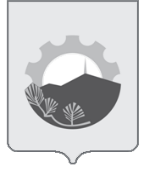 АДМИНИСТРАЦИЯ АРСЕНЬЕВСКОГО ГОРОДСКОГО ОКРУГА П О С Т А Н О В Л Е Н И ЕОб утверждении Положения о закупке товаров, работ, услуг для нужд Муниципального бюджетного учреждения «Специализированная служба Арсеньевского городского округа»В целях надлежащего осуществления закупок товаров (работ, услуг) для нужд Муниципального бюджетного учреждения «Специализированная служба Арсеньевского городского округа», в соответствии с частью 3 статьи 2 Федерального закона от 18 июля 2011 года № 223-ФЗ «О закупках товаров, работ, услуг отдельными видами юридических лиц», руководствуясь Уставом Арсеньевского городского округа, администрация Арсеньевского городского округаПОСТАНОВЛЯЕТ:1. Утвердить прилагаемое Положение о закупке товаров, работ, услуг для нужд Муниципального бюджетного учреждения «Специализированная служба Арсеньевского городского округа».2. Директору Муниципального бюджетного учреждения «Специализированная служба Арсеньевского городского округа» Шёлкову С.В. разместить в единой информационной системе настоящее Положение в установленный законодательством срок.Врио главы городского округа                                                                           В.С.ПивеньУТВЕРЖДЕНОпостановлением администрации Арсеньевского городского округаот 29 марта 2019 года № 205-паПОЛОЖЕНИЕо закупке товаров, работ, услуг для нужд Муниципального бюджетного учреждения«Специализированная служба Арсеньевского городского округа»1. Общие положения1.1. Положение о закупке (далее - Положение) регулирует отношения по закупкам товаров, работ, услуг для нужд МБУ «Специализированная служба Арсеньевского городского округа» (далее – Заказчик), определяет порядок подготовки и осуществления закупок способами, указанными в частях 3.1 и 3.2 статьи 3 Федерального закона от 18 июля 2011 г. № 223-ФЗ «О закупках товаров, работ, услуг отдельными видами юридических лиц» (далее - Федеральный закон № 223-ФЗ), порядок и условия их применения, порядок заключения и исполнения договоров, а также иные связанные с обеспечением закупки положения.1.2. Настоящее Положение применяется при осуществлении Заказчиком закупок товаров, работ, услуг в случаях, предусмотренных ст. 15 Федерального закона от 05 апреля 2013 г. № 44-ФЗ «О контрактной системе в сфере закупок товаров, работ, услуг для обеспечения государственных и муниципальных нужд» (далее – Закон о контрактной системе) и Федеральным законом № 223-ФЗ.1.3. Положение разработано в соответствии со ст. 15 Закона о контрактной системе, Федеральным законом № 223-ФЗ с учётом Стандарта осуществления закупочной деятельности отдельных видов юридических лиц, утвержденного ФАС России.1.4. При закупке товаров, работ, услуг Заказчик руководствуется Конституцией Российской Федерации, Гражданским кодексом Российской Федерации, Федеральным законом № 223-ФЗ, Законом о контрактной системе, Федеральным законом от 26.07.2006 № 135-ФЗ «О защите конкуренции», настоящим Положением, другими федеральными законами и иными нормативными правовыми актами Российской Федерации, регламентирующими правила закупок отдельными видами юридических лиц. 1.5. Настоящее Положение регулирует отношения, связанные с проведением закупок для нужд Заказчика в целях:своевременного и полного удовлетворения потребностей Заказчика в товарах, работах, услугах, в том числе для целей коммерческого использования, с необходимыми показателями цены, качества и надежности, обеспечения эффективного использования денежных средств; развития добросовестной конкуренции; обеспечения гласности и прозрачности закупки; расширения возможностей участия юридических и физических лиц в закупке товаров, работ, услуг (далее также - закупка) для нужд Заказчика и стимулирование такого участияпредотвращения коррупции и других злоупотреблений при осуществлении закупок; обеспечение единства экономического пространства.1.6. Термины и определения, применяемые в настоящем Положении, соответствуют положениям Федерального закона № 223-ФЗ и иным нормативным правовым актам Российской Федерации. В случае противоречия Положения и нормативных правовых актов, регламентирующих правила закупок отдельными видами юридических лиц, применяются нормативные правовые акты.1.7. В случае, если возникают вопросы и ситуации, не указанные в настоящем Положении, Заказчик, комиссия Заказчика и участники закупки руководствуются требованиями Федерального закона № 223-ФЗ и подзаконных актов к нему.1.8. Настоящее Положение не регулирует отношения, указанные в ч. 4 ст. 1 Федерального закона № 223-ФЗ.1.9. Положение о закупке, изменения, вносимые в настоящее Положение, утверждаются Постановлением Администрации Арсеньевского городского округа.1.10. Положение о закупке, изменения, вносимые в настоящее Положение, подлежат обязательному размещению в единой информационной системе (далее также – ЕИС) не позднее чем в течение пятнадцати дней со дня утверждения.1.11. Для сотрудников Заказчика, включая организатора закупок, инициатора закупок, членов комиссий, экспертов Заказчика:1) установлен запрет на координацию деятельности участников закупок, ведение переговоров, не предусмотренных Положением, нарушение конфиденциальности сведений, содержащихся в заявках, предложениях участников закупки;2) установлен запрет на иные действия, которые приводят или могут привести к недопущению, ограничению или устранению конкуренции;3) установлена обязанность заявить соответствующим должностным лицам Заказчика о наличии конфликта интересов в течении одного рабочего дня с даты выявления обстоятельств, свидетельствующих о наличии конфликта интересов.В случае выявления у сотрудников Заказчика конфликта интересов Заказчик производит замену сотрудника другим физическим лицом, который лично не заинтересован в результатах закупки и на которого не способны оказывать влияние участники закупок.1.12. Заказчик определяет в качестве оператора электронной площадки для проведения закупок в электронной форме лицо, независимое от Заказчика. Оператор электронной площадки выбирается непосредственно перед проведением закупки исходя из целей и принципов, указанных в п. 1.5. и п. 1.13 Положения, с учётом требований действующего законодательства. В случаях, предусмотренных законодательством, Заказчик определяет в качестве оператора электронной площадки для проведения закупок в электронной форме площадку, функционирующую в соответствии с едиными требованиями, предусмотренными Законом о контрактной системе, и дополнительными требованиями, установленными Правительством Российской Федерацией.1.13. При закупке товаров, работ, услуг Заказчик руководствуется следующими принципами:1) информационная открытость закупки;2) равноправие, справедливость, отсутствие дискриминации и необоснованных ограничений конкуренции по отношению к участникам закупки;3) целевое и экономически эффективное расходование денежных средств на приобретение товаров, работ, услуг (с учетом при необходимости стоимости жизненного цикла закупаемой продукции) и реализация мер, направленных на сокращение издержек Заказчика;4) отсутствие ограничения допуска к участию в закупке путем установления неизмеряемых требований к участникам закупки.1.14. Участник закупки вправе обжаловать в судебном порядке действия (бездействие) Заказчика при закупке товаров, работ, услуг.1.15. Любой участник закупки вправе обжаловать в антимонопольном органе действия (бездействие) Заказчика, комиссии Заказчика по осуществлению закупок, если такие действия (бездействие) нарушают права и законные интересы участника закупки. Обжалование осуществляется в порядке и случаях, установленных законодательством.1.16. Настоящим Положением предусматриваются конкурентные и неконкурентные закупки, устанавливается порядок осуществления таких закупок с учетом положений Федерального закона № 223-ФЗ. При этом конкурентные закупки, участниками которых с учетом особенностей, установленных Правительством Российской Федерации в соответствии с пунктом 2 части 8 статьи 3 Федерального закона № 223-ФЗ, могут быть только субъекты малого и среднего предпринимательства, осуществляются в электронной форме, если Заказчик попадает под условия, определенные Правительством Российской Федерации, согласно которых он обязан осуществлять закупки у субъектов малого и среднего предпринимательства. Конкурентные закупки в иных случаях осуществляются в электронной форме, если иное не предусмотрено Положением.1.17. Настоящее Положение, изменения, вносимые в Положение, вступают в силу с момента их утверждения в установленном законодательством порядке, и применяются Заказчиком после опубликования в единой информационной системе.2. Субъекты закупочной деятельности Заказчика2.1. Субъектами закупочной деятельности Заказчика являются: руководитель Заказчика, заместитель (исполняющий обязанности) руководителя Заказчика, сотрудники Заказчика, включая организатора закупок, инициатора закупок, членов комиссии по закупкам.2.2. Руководитель Заказчика, в случае его отсутствия и/или передачи соответствующих полномочий заместитель (исполняющий обязанности) руководителя Заказчика осуществляют функции по общему контролю закупочной деятельности Заказчика, утверждают документы, относящиеся к закупкам, определяют стратегические направления закупочной деятельности Заказчика, а также исполняют иные функции, указанные в настоящем Положении.2.3. Инициатор закупок – лицо, осуществляющее подготовку заявки на закупку. Инициатор закупки осуществляет подготовку описания предмета закупки и отвечает за его качество и правильность, а также участвует в обосновании начальной цены закупки. Инициатор закупки может являться одновременно организатором закупки. Инициатором закупки может выступать контрактный управляющий Заказчика.2.4. Организатор закупок – лицо, осуществляющее подготовку закупочной документации, включая план закупок, извещение, документацию, проект договора, обоснование начальной цены закупки, а также размещение необходимых документов и сведений в ЕИС и на электронной площадке. Организатор закупок несёт ответственность за качество и законность подготовленных им документов, своевременность размещения документов и сведений в ЕИС и на электронной площадке. Организатор закупки может являться одновременно инициатором закупки. Организатором закупки может выступать контрактный управляющий Заказчика.2.5. Члены комиссии по закупкам (далее комиссия) – лица, осуществляющие рассмотрение заявок участников закупки, определение победителя и иные функции, связанные с рассмотрением заявок, в том числе формирование протоколов рассмотрения заявок. Иные полномочия членов комиссии установлены в разделе 3 Положения. Руководитель Заказчика, инициатор закупок, организатор закупок могут являться одновременно членами комиссии.2.6. Организатора закупок, инициатора закупок, членов комиссии назначает руководитель Заказчика, в случае его отсутствия и/или передачи соответствующих полномочий заместитель (исполняющий обязанности) руководителя Заказчика. Заказчик вправе назначать указанных лиц не из числа сотрудников Заказчика с учётом отсутствия конфликта интересов и на основании соответствующего соглашения.2.7. Организатор закупок, инициатор закупок, члены комиссии Заказчика обязаны взаимодействовать друг с другом исходя из принципов соблюдения интересов Заказчика при осуществлении закупок и оперативности предоставления необходимых сведений и документов.2.8. Заказчик вправе привлечь на основе договора (соглашения) специализированную организацию для выполнения отдельных функций по проведению закупок, в том числе для разработки документации о закупке, размещения в ЕИС извещения о проведении закупки, выполнения иных функций, связанных с обеспечением проведения закупки. При этом создание закупочной комиссии, определение начальной (максимальной) цены договора, предмета и существенных условий договора, утверждение документации о закупке, подписание договора, его исполнение, в том числе, приемка товаров (работ, услуг) осуществляются Заказчиком.2.8.1. Специализированная организация осуществляет указанные в пункте 2.8. настоящего Положения функции от имени Заказчика. При этом права и обязанности в результате осуществления таких функций возникают у Заказчика.2.8.2. Специализированная организация не может быть участником закупки, в рамках которой эта организация осуществляет функции, указанные в пункте 2.8. настоящего Положения.3. Комиссия по закупкам3.1. Для определения поставщика (исполнителя, подрядчика) по результатам проведения конкурентной закупки заказчик создает единую комиссию по закупкам.3.2. Заказчиком до размещения в ЕИС извещения о проведении закупки и документации о закупке принимается решение о создании комиссии, приказом определяются ее состав и порядок работы, назначается председатель комиссии. Председатель комиссии назначает секретаря комиссии.3.3. Число членов комиссии должно быть не менее, чем пять человек. Комиссия правомочна осуществлять свои функции, если на заседании комиссии присутствует не менее чем пятьдесят процентов общего числа ее членов. Члены комиссии должны быть своевременно уведомлены о месте, дате и времени проведения заседания комиссии председателем комиссии.3.4. Членами комиссии не могут быть физические лица, лично заинтересованные в результатах закупки, в том числе физические лица, подавшие заявки на участие в такой закупке или состоящие в штате организаций, подавших данные заявки, либо физические лица, на которых способны оказать влияние участники закупки (в том числе физические лица, являющиеся участниками (акционерами) этих организаций, членами их органов управления, кредиторами указанных участников закупки), либо физические лица, состоящие в браке с руководителем участника закупки, либо являющиеся близкими родственниками (родственниками по прямой восходящей и нисходящей линии (родителями и детьми, дедушкой, бабушкой и внуками), полнородными и неполнородными (имеющими общих отца или мать) братьями и сестрами), усыновителями руководителя или усыновленными руководителем участника закупки. В случае выявления в составе комиссии указанных лиц Заказчик, принявший решение о создании комиссии, обязан незамедлительно заменить их другими физическими лицами, которые лично не заинтересованы в результатах закупки и на которых не способны оказывать влияние участники закупок. Заменяющее лицо также входит в состав комиссии, утвержденной приказом Заказчика. Замена члена комиссии допускается только по решению Заказчика.3.5. Председатель комиссии по закупкам ведет заседание комиссии и вскрывает конверты с заявками, а также осуществляет иные функции, определенные Положением.3.6. Секретарь комиссии по закупкам осуществляет прием, регистрацию заявок, поступивших от участников закупок, обеспечивает их сохранность, оформляет все протоколы в ходе процедур закупки, своевременно уведомляет членов комиссии о месте, дате и времени проведения заседания комиссии, а также осуществляет иные функции, определенные Положением.3.7. Члены комиссии по закупкам:1) принимают решения о допуске или отказе в допуске к участию в закупке;2) подписывают все протоколы в ходе процедур закупки;3) осуществляют рассмотрение, оценку и сопоставление заявок на участие в закупке, определяют победителя или принимают иное решение по результатам закупки;4) предлагают Заказчику заключить договор по результатам закупки или принимают иное решение;5) осуществляют иные функции, предусмотренные настоящим Положением.3.8. Принятие решения членами комиссии путем проведения заочного голосования, а также делегирование ими своих полномочий иными лицам не допускается. Каждый член комиссии по закупкам имеет один голос. Члены комиссии не вправе воздерживаться от голосования при принятии решений. Решения принимаются простым большинством голосов членов комиссии, участвующих в заседании. При равенстве голосов голос председателя комиссии по закупкам является решающим.3.9. Решения комиссии по закупкам оформляются протоколами, которые подписываются всеми членами комиссии, принявшими участие в заседании.4. Планирование закупок4.1. Договоры на поставку товаров, выполнение работ, оказание услуг заключаются Заказчиком по результатам закупок, осуществляемых в соответствии с планом закупки (если сведения о таких закупках в обязательном порядке подлежат включению в план закупки согласно принятому в соответствии с частью 2 статьи 4 Федерального закона № 223-ФЗ порядку формирования этого плана), размещенным в единой информационной системе (если информация о таких закупках подлежит размещению в единой информационной системе в соответствии с Федеральным законом № 223-ФЗ и настоящим Положением), за исключением случаев возникновения потребности в закупке вследствие аварии, иных чрезвычайных ситуаций природного или техногенного характера, непреодолимой силы, при необходимости срочного медицинского вмешательства, а также для предотвращения угрозы возникновения указанных ситуаций.4.2. Заказчик размещает в единой информационной системе план закупки товаров, работ, услуг на срок не менее чем один год. План закупки имеет месячную разбивку. План закупки формируется и размещается в единой информационной системе в порядке и сроки, установленные Правительством Российской Федерации.4.3. Положением установлены следующие сроки и порядок формирования, корректировки плана закупок:в течение десяти рабочих дней после утверждения плана финансово-хозяйственной деятельности Заказчика, но не позднее, чем до 10 декабря текущего года организатор закупок представляет проект плана закупок на следующий год руководителю Заказчика на согласование;по необходимости (при наличии замечаний) организатор закупок дорабатывает проект плана закупок до 20 декабря текущего года и представляет руководителю Заказчика на утверждение;план закупки утверждается и размещается в ЕИС не позднее 31 декабря текущего года.4.4. В план закупки включаются минимально необходимые требования, предъявляемые к закупаемым товарам (работам, услугам), предусмотренным договором, включая функциональные, технические, качественные, количественные характеристики и эксплуатационные характеристики предмета договора, позволяющие идентифицировать предмет договора (при необходимости), регион поставки товара, выполнения работы, оказания услуги, сроки исполнения договора, сведения о начальной (максимальной) цене договора.4.5. При формировании, корректировке плана закупки, при формировании закупочной документации организатор закупки обязан сделать описание предмета договора в объеме, позволяющем в полной мере оценить потребности Заказчика в определенных товарах (работах, услугах) в планируемом периоде времени, позволяющее расширить число участников закупок, но в то же время сэкономить денежные средства Заказчика, а значит достигнуть целей регулирования Федерального закона № 223-ФЗ.4.6. Заказчик вправе вносить изменения в план закупок в любое время при наличии обоснованной необходимости, а также для устранения технических и иных ошибок, в том числе в случаях:1) изменения потребности в товарах (работах, услугах), в том числе сроков их приобретения, способа осуществления закупки и срока исполнения договора;2) изменения более чем на 10 процентов стоимости планируемых к приобретению товаров (работ, услуг), выявленного в результате подготовки к процедуре проведения конкретной закупки, вследствие чего невозможно осуществление закупки в соответствии с планируемым объемом денежных средств, предусмотренным планом закупки;3) необходимости проведения повторных процедур закупок или новой закупки, если по итогам проведенных процедур закупка признана несостоявшейся, в связи с тем, что по окончании срока подачи заявок на участие в проведенной закупке не подано ни одной заявки на участие или комиссия отклонила все поданные заявки на участие, или участник закупки, с которым должен быть заключен договор, отказался от заключения договора.4.7. Изменения в план закупок оформляются приказом Заказчика. Количество изменений в план закупок и их периодичность могут быть любыми. Заказчик обязан вносить изменения в план закупок до размещения извещения о проведении закупки в ЕИС. Изменения вступают в силу с момента их размещения в ЕИС. Заказчик вправе проводить закупки (заключать договоры, размещать извещения) начиная с дня внесения изменений в план закупок включительно.5. Информационное обеспечение закупок5.1. Заказчик обязан размещать в единой информационной системе информацию о закупочной деятельности, определённую настоящим Положением и иными нормативными правовыми актами, регламентирующими правила закупок отдельными видами юридических лиц, если она подлежит такому размещению согласно законодательству и Положению.5.2. Дополнительно Заказчик вправе размещать информацию о закупочной деятельности на официальном сайте Заказчика в информационно-телекоммуникационной сети «Интернет», а также в иных общедоступных источниках, к которым относятся, в том числе, иные сайты в информационно-телекоммуникационной сети «Интернет», средствах массовой информации, если это позволяет обеспечить гласность и прозрачность закупки, способствует расширению возможностей участия юридических и физических лиц в закупке и стимулированию такого участия.5.3. При осуществлении закупки, за исключением закупки у единственного поставщика (исполнителя, подрядчика) и конкурентной закупки, осуществляемой закрытым способом, Заказчиком определяются, разрабатываются и/или составляются, и в единой информационной системе размещаются информация о закупке, в том числе извещение об осуществлении конкурентной закупки, документация о конкурентной закупке, за исключением запроса котировок, проект договора, являющийся неотъемлемой частью извещения об осуществлении конкурентной закупки и документации о конкурентной закупке, изменения, внесенные в эти извещение и документацию, разъяснения этой документации, протоколы, составляемые в ходе осуществления закупки, итоговый протокол, а также иная информация, размещение которой в единой информационной системе предусмотрено Федеральным законом № 223-ФЗ и Положением, за исключением случаев, предусмотренных настоящим Положением. 5.5. В случае, если при заключении и исполнении договора изменяются количество, объем, цена закупаемых товаров, работ, услуг или сроки исполнения договора по сравнению с указанными в итоговом протоколе, не позднее чем в течение десяти дней со дня внесения изменений в договор в единой информационной системе размещается информация об изменении договора с указанием измененных условий. 5.6. Заказчик не размещает в единой информационной системе следующие сведения, предусмотренные настоящим разделом:1) о закупке товаров, работ, услуг, стоимость которых не превышает сто тысяч рублей. В случае, если годовая выручка Заказчика за отчетный финансовый год составляет более чем пять миллиардов рублей, Заказчик вправе не размещать в единой информационной системе сведения о закупке товаров, работ, услуг, стоимость которых не превышает пятьсот тысяч рублей;2) о закупке услуг по привлечению во вклады (включая размещение депозитных вкладов) денежных средств организаций, получению кредитов и займов, доверительному управлению денежными средствами и иным имуществом, выдаче банковских гарантий и поручительств, предусматривающих исполнение обязательств в денежной форме, открытию и ведению счетов, включая аккредитивы, о закупке брокерских услуг, услуг депозитариев;3) о закупке, связанной с заключением и исполнением договора купли-продажи, аренды (субаренды), договора доверительного управления государственным или муниципальным имуществом, иного договора, предусматривающего переход прав владения и (или) пользования в отношении недвижимого имущества;4) о закупке товаров, работ, услуг у единственного поставщика (исполнителя, подрядчика);5) сведения, по которым принято решение Правительства Российской Федерации о не размещении указанных сведений в единой информационной системе.5.7. Размещенные в единой информационной системе и на сайте заказчика в соответствии с Федеральным законом № 223-ФЗ и Положением информация о закупке, Положения о закупке, планы закупки доступны для ознакомления без взимания платы. 5.8. Заказчик не позднее 10-го числа месяца, следующего за отчетным месяцем, размещает в единой информационной системе:1) сведения о количестве и об общей стоимости договоров, заключенных заказчиком по результатам закупки товаров, работ, услуг, в том числе об общей стоимости договоров, информация о которых не внесена в реестр договоров, в связи с тем, что согласно Федеральному закону № 223-ФЗ и Положению данные сведения и документы не подлежат размещению в единой информационной системе;2) сведения о количестве и стоимости договоров, заключенных заказчиком по результатам закупки у единственного поставщика (исполнителя, подрядчика);3) сведения о количестве и стоимости договоров, заключенных заказчиком с единственным поставщиком (исполнителем, подрядчиком) по результатам конкурентной закупки, признанной несостоявшейся.5.9. В случае возникновения при ведении единой информационной системы федеральным органом исполнительной власти, уполномоченным на ведение единой информационной системы, технических или иных неполадок, блокирующих доступ к единой информационной системе в течение более чем одного рабочего дня, информация, подлежащая размещению в единой информационной системе в соответствии с Федеральным законом № 223-ФЗ и Положением, размещается Заказчиком на сайте Заказчика с последующим размещением ее в единой информационной системе в течение одного рабочего дня со дня устранения технических или иных неполадок, блокирующих доступ к единой информационной системе, и считается размещенной в установленном порядке.5.10. Информация о годовом объеме закупки, которую Заказчик обязан осуществить у субъектов малого и среднего предпринимательства, размещается в единой информационной системе не позднее 1 февраля года, следующего за прошедшим календарным годом, если Заказчик попадает под условия, определенные Правительством Российской Федерации, согласно которых он обязан осуществлять закупки у субъектов малого и среднего предпринимательства.5.11. Информация о закупке, включая извещение о закупке, документацию о закупке, проект договора, разъяснения документации о закупке, изменения извещения о закупке, изменения документации о закупке, заявки участников закупки, окончательные предложения участников закупки, протоколы закупки, планы закупки хранятся Заказчиком на бумажном или электронном носителе не менее трех лет.6. Описание предмета закупки6.1. При описании в документации о конкурентной закупке предмета закупки Заказчик должен руководствоваться следующими правилами:1) в описании предмета закупки указываются функциональные характеристики (потребительские свойства), технические и качественные характеристики, а также эксплуатационные характеристики (при необходимости) предмета закупки;2) в описание предмета закупки не должны включаться требования или указания в отношении товарных знаков, знаков обслуживания, фирменных наименований, патентов, полезных моделей, промышленных образцов, наименование страны происхождения товара, требования к товарам, информации, работам, услугам при условии, что такие требования влекут за собой необоснованное ограничение количества участников закупки, за исключением случаев, если не имеется другого способа, обеспечивающего более точное и четкое описание указанных характеристик предмета закупки;3) в случае использования в описании предмета закупки указания на товарный знак необходимо использовать слова «(или эквивалент)», за исключением случаев:а) несовместимости товаров, на которых размещаются другие товарные знаки, и необходимости обеспечения взаимодействия таких товаров с товарами, используемыми Заказчиком;б) закупок запасных частей и расходных материалов к машинам и оборудованию, используемым Заказчиком, в соответствии с технической документацией на указанные машины и оборудование;в) закупок товаров, необходимых для исполнения государственного или муниципального контракта;г) закупок с указанием конкретных товарных знаков, знаков обслуживания, патентов, полезных моделей, промышленных образцов, места происхождения товара, изготовителя товара, если это предусмотрено условиями международных договоров Российской Федерации или условиями договоров юридических лиц, указанных в части 2 статьи 1 Федерального закона № 223-ФЗ, в целях исполнения этими юридическими лицами обязательств по заключенным договорам с юридическими лицами, в том числе иностранными юридическими лицами.6.2. При закупке неконкурентными способами или при закупке у единственного поставщика (подрядчика, исполнителя) Заказчик вправе не осуществлять описание предмета закупки согласно пункту 6.1. настоящего положения, в том числе в случае обоснованной потребности Заказчик вправе в любой период времени приобретать конкретные товары (в том числе с конкретным товарным знаком) или услуги и работы у конкретных исполнителей и подрядчиков в порядке предусмотренном Положением, если установит такую необходимость и целесообразность.6.3. Обоснование потребности приобретать конкретные товары (в том числе с конкретным товарным знаком) или услуги и работы у конкретных исполнителей и подрядчиков готовит инициатор или организатор закупки и предоставляет руководителю Заказчика до проведения закупки в письменной или устной форме. 6.4. При формировании описания предмета договора, требований к закупаемым товарам, работам, услугам должны соблюдаться следующие требования:устанавливаемые требования к товарам, работам, услугам должны быть понятными и полными, обеспечивать четкое и однозначное изложение требований к качеству и иным показателям товаров, работ, услуг;должны учитываться действующие на момент закупки требования, предъявляемые законодательством Российской Федерации по видам товаров, работ, услуг об обязательной сертификации, лицензированию;требования к закупаемым товарам, работам, услугам должны быть ориентированы на приобретение качественных товаров, работ, услуг, имеющих необходимые Заказчику потребительские свойства и технические характеристики. Закупки должны быть ориентированы преимущественно на приобретение необходимых Заказчику качественных товаров, работ, услуг по минимальной цене, либо на приобретение необходимых Заказчику качественных товаров, работ, услуг в пределах имеющихся финансовых средств;устанавливаемые требования к предмету закупки должны, по возможности, обеспечивать представление участниками закупки предложений о поставке инновационных товаров и энергосберегающих технологий;при установлении Правительством Российской Федерации приоритета товаров российского происхождения, работ, услуг выполняемых, оказываемых российскими лицами, по отношению к товарам, происходящим из иностранного государства, работам, услугам, выполняемым, оказываемым иностранными лицами, с учетом таможенного законодательства Таможенного союза и международных договоров Российской Федерации, требования к предмету закупки должны учитывать данное решение Правительства Российской Федерации.6.5. До публикации извещения о закупке Заказчик вправе скорректировать описание предмета закупки с учетом изменившихся условий рынка.7. Обоснование цены договора7.5. На этапе подготовки к закупке инициатор или организатор закупки готовит обоснование (расчет) начальной (максимальной) цены договора, включая порядок ее формирования - с учетом или без учета расходов на перевозку, страхование, уплату таможенных пошлин, налогов и других обязательных платежей.7.6. Порядок и форма обоснования начальной (максимальной) цены договора определяется инициатором или организатором закупки самостоятельно и должны учитывать принципы и цели закупки.7.7. Обоснование (расчет) начальной (максимальной) цены договора может быть указано в документации закупки.7.8. До публикации извещения о закупке Заказчик вправе скорректировать обоснование начальной (максимальной) цены договора с учетом изменившихся условий рынка.8. Требования к участнику закупки и заявке участника8.1. Участником закупки является любое юридическое лицо или несколько юридических лиц, выступающих на стороне одного участника закупки, независимо от организационно-правовой формы, формы собственности, места нахождения и места происхождения капитала либо любое физическое лицо или несколько физических лиц, выступающих на стороне одного участника закупки, в том числе индивидуальный предприниматель или несколько индивидуальных предпринимателей, выступающих на стороне одного участника закупки.8.2. Заказчик указывает в документации о закупке, в том числе требования к участникам закупки и исчерпывающий перечень документов, представляемых ими для подтверждения их соответствия установленным требованиям, а также иные требования к содержанию, форме, оформлению и составу заявки на участие в закупке, в том числе следующие требования:соответствие участников закупки требованиям, установленным в соответствии с действующим законодательством Российской Федерации к лицам, осуществляющим поставки товаров, работ, услуг, являющихся предметом закупки;непроведение ликвидации участника закупки – юридического лица и отсутствие решения арбитражного суда о признании участника закупки – юридического лица, индивидуального предпринимателя банкротом и об открытии конкурсного производства;неприостановление деятельности участника в порядке, предусмотренном Кодексом Российской Федерации об административных правонарушениях на день подачи или рассмотрения заявки на участие в закупке;отсутствие у участника закупки задолженности по начисленным налогам, сборам и иным обязательным платежам в бюджеты любого уровня или государственные внебюджетные фонды за прошедший календарный год, размер которой превышает двадцать пять процентов балансовой стоимости активов участникам закупки по данным бухгалтерской отчетности за последний завершенный отчетный период;отсутствие у участника закупки и его должностных лиц конфликта интересов с сотрудниками Заказчика.8.3. Заказчик определяет требования к участникам закупки в документации о конкурентной закупке в соответствии с Положением. В документации о закупке устанавливается исчерпывающий перечень требований к участнику закупки, а также к представляемым в составе заявки документам и информации.8.4. Не допускается предъявлять к участникам закупки, к закупаемым товарам, работам, услугам, а также к условиям исполнения договора требования и осуществлять оценку и сопоставление заявок на участие в закупке по критериям и в порядке, которые не указаны в документации о закупке. 8.5. Требования, предъявляемые к участникам закупки, к закупаемым товарам, работам, услугам, а также к условиям исполнения договора, критерии и порядок оценки и сопоставления заявок на участие в закупке, установленные заказчиком, применяются в равной степени ко всем участникам закупки, к предлагаемым ими товарам, работам, услугам, к условиям исполнения договора.8.6. При закупке Заказчик вправе установить требование об отсутствии сведений об участниках закупки в реестре недобросовестных поставщиков, предусмотренном статьей 5 Федерального закона № 223-ФЗ, и (или) в реестре недобросовестных поставщиков, предусмотренном Законом о контрактной системе.8.7. В документации о закупке Заказчик обязан указать закрытый перечень положений документации, нарушение которых является основанием для отказа в допуске участнику закупки (заявке участника), в том числе: непредставление участником закупки информации и/или документов, требуемых согласно документации о закупке;представление участником закупки в составе заявки информации и/или документов, несоответствующих документации о закупке;представление участником закупки в составе заявки недостоверных информации и/или документов.8.8. Заказчик вправе установить требование об обеспечении заявки. Размер, порядок внесения и возврата обеспечения устанавливается документацией с учётом требований Положения.8.9. В документации о закупке Заказчик указывает в том числе критерии оценки и сопоставления заявок на участие в закупке, а также порядок оценки и сопоставления заявок на участие в закупке, в том числе такими критериями могут быть: цена контракта;расходы на эксплуатацию и ремонт товаров, использование результатов работ;качественные, функциональные и экологические характеристики объекта закупки;квалификация участников закупки, в том числе наличие у них финансовых ресурсов, на праве собственности или ином законном основании оборудования и других материальных ресурсов, опыта работы, связанного с предметом контракта, и деловой репутации, специалистов и иных работников определенного уровня квалификации.8.10. Перечень критериев в документации о закупке должен быть конкретным и закрытым. Порядок оценки и сопоставления заявок на участие в закупке должен быть таким, чтобы закупочная комиссия Заказчика могла однозначно и недвусмысленно оценивать заявки участников.8.11. Заявки на участие в конкурентной закупке представляются согласно требованиям к содержанию, оформлению и составу заявки на участие в закупке, указанным в документации о закупке в соответствии с Федеральным законом № 223-ФЗ и настоящим Положением. Форма заявки на участие в запросе котировок в электронной форме устанавливается в извещении о проведении запроса котировок в соответствии с Положением.8.12. Участник конкурентной закупки вправе подать только одну заявку на участие в такой закупке в отношении каждого предмета закупки (лота) в любое время с момента размещения извещения о ее проведении до предусмотренных документацией о закупке даты и времени окончания срока подачи заявок на участие в такой закупке. Участник конкурентной закупки вправе изменить или отозвать свою заявку до истечения срока подачи заявок. Заявка на участие в такой закупке является измененной или отозванной, если изменение осуществлено или уведомление об отзыве заявки получено Заказчиком до истечения срока подачи заявок на участие в такой закупке.9. Обеспечение заявок на участие в конкурентных закупках9.1. Заказчик вправе установить в документации требование обеспечения заявок на участие в конкурентных закупках, в том числе порядок, срок и случаи возврата такого обеспечения. 9.2. Обеспечение заявки на участие в конкурентной закупке может предоставляться участником конкурентной закупки путем внесения денежных средств, предоставления банковской гарантии или иным способом, предусмотренным Гражданским кодексом Российской Федерации, за исключением проведения закупки, участниками которой могут быть только субъекты малого и среднего предпринимательства. Выбор способа обеспечения заявки на участие в конкурентной закупке из числа предусмотренных заказчиком в извещении об осуществлении закупки, документации о закупке осуществляется участником закупки. 9.3. Банковская гарантия должна быть выдана банком, соответствующим требованиям, установленным статьей 45 Закона о контрактной системе. 9.4. Заказчик не устанавливает в документации о конкурентной закупке требование обеспечения заявок на участие в закупке, если начальная (максимальная) цена договора не превышает пять миллионов рублей. В случае, если начальная (максимальная) цена договора превышает пять миллионов рублей, заказчик вправе установить в документации о закупке требование к обеспечению заявок на участие в закупке в размере не более пяти процентов начальной (максимальной) цены договора.9.5. Срок действия обеспечения, внесённого банковской гарантией или иным способом, предусмотренным Гражданским кодексом Российской Федерации, должен быть не менее двух месяцев с даты окончания срока подачи заявок на закупку.9.6. Обеспечение заявки, если оно подлежит возврату, возвращается:победителю закупки в течении 5 дней с даты заключения договора;иным участникам закупки в течении 5 дней с даты подведения итогов закупки и публикации соответствующего протокола.9.7. В извещении об осуществлении закупки, документации о закупке указывается конкретные порядок внесения обеспечения, размер такого обеспечения и иные требования к такому обеспечению, в том числе условия банковской гарантии (если такой способ обеспечения заявок на участие в закупках предусмотрен документацией).9.8. Возврат участнику конкурентной закупки обеспечения заявки на участие в закупке не производится в следующих случаях:1) уклонение или отказ участника закупки от заключения договора;2) непредоставление или предоставление с нарушением условий, установленных Федеральным законом № 223-ФЗ, Положением и документацией закупки, до заключения договора Заказчику обеспечения исполнения договора (в случае, если в извещении об осуществлении закупки, документации о закупке установлены требования обеспечения исполнения договора и срок его предоставления до заключения договора).10. Национальный режим10.1. Заказчик обязан установить приоритет товаров российского происхождения, работ, услуг, выполняемых, оказываемых российскими лицами, при осуществлении закупок товаров, работ, услуг путем проведения конкурса, аукциона и иных способов закупки, за исключением закупки у единственного поставщика (исполнителя, подрядчика), по отношению к товарам, происходящим из иностранного государства, работам, услугам, выполняемым, оказываемым иностранными лицами (далее - приоритет) в случаях и в порядке, установленных нормативными правовыми актами Российской Федерации.10.2. При осуществлении закупок путем проведения конкурса или иным способом, при котором победитель закупки определяется на основе критериев оценки и сопоставления заявок на участие в закупке, указанных в документации о закупке, или победителем в котором признается лицо, предложившее наиболее низкую цену договора, оценка и сопоставление заявок на участие в закупке, которые содержат предложения о поставке товаров российского происхождения, выполнении работ, оказании услуг российскими лицами, по стоимостным критериям оценки производятся по предложенной в указанных заявках цене договора, сниженной на 15 процентов, при этом договор заключается по цене договора, предложенной участником в заявке на участие в закупке.10.3. При осуществлении закупок путем проведения аукциона или иным способом, при котором определение победителя проводится путем снижения начальной (максимальной) цены договора, указанной в извещении о закупке, на «шаг», установленный в документации о закупке, в случае, если победителем закупки представлена заявка на участие в закупке, содержащая предложение о поставке товаров, происходящих из иностранных государств, или предложение о выполнении работ, оказании услуг иностранными лицами, договор с таким победителем заключается по цене, сниженной на 15 процентов от предложенной им цены договора.10.4. При осуществлении закупок товаров, работ, услуг путем проведения аукциона или иным способом, при котором определение победителя проводится путем снижения начальной (максимальной) цены договора, указанной в извещении о закупке, на «шаг», установленный в документации о закупке, в случае, если победителем закупки, при проведении которой цена договора снижена до нуля и которая проводится на право заключить договор, представлена заявка на участие в закупке, которая содержит предложение о поставке товаров, происходящих из иностранных государств, или предложение о выполнении работ, оказании услуг иностранными лицами, договор с таким победителем заключается по цене, увеличенной на 15 процентов от предложенной им цены договора.10.5. Условием предоставления приоритета является включение в документацию о закупке следующих сведений:а) требование об указании (декларировании) участником закупки в заявке на участие в закупке (в соответствующей части заявки на участие в закупке, содержащей предложение о поставке товара) наименования страны происхождения поставляемых товаров;б) положение об ответственности участников закупки за представление недостоверных сведений о стране происхождения товара, указанного в заявке на участие в закупке;в) сведения о начальной (максимальной) цене единицы каждого товара, работы, услуги, являющихся предметом закупки;г) условие о том, что отсутствие в заявке на участие в закупке указания (декларирования) страны происхождения поставляемого товара не является основанием для отклонения заявки на участие в закупке и такая заявка рассматривается как содержащая предложение о поставке иностранных товаров;д) условие о том, что для целей установления соотношения цены предлагаемых к поставке товаров российского и иностранного происхождения, цены выполнения работ, оказания услуг российскими и иностранными лицами в случаях, предусмотренных подпунктами "г" и "д" пункта 10.6 настоящего Положения, цена единицы каждого товара, работы, услуги определяется как произведение начальной (максимальной) цены единицы товара, работы, услуги, указанной в документации о закупке в соответствии с подпунктом "в" настоящего пункта, на коэффициент изменения начальной (максимальной) цены договора по результатам проведения закупки, определяемый как результат деления цены договора, по которой заключается договор, на начальную (максимальную) цену договора;е) условие отнесения участника закупки к российским или иностранным лицам на основании документов участника закупки, содержащих информацию о месте его регистрации (для юридических лиц и индивидуальных предпринимателей), на основании документов, удостоверяющих личность (для физических лиц);ж) указание страны происхождения поставляемого товара на основании сведений, содержащихся в заявке на участие в закупке, представленной участником закупки, с которым заключается договор;з) положение о заключении договора с участником закупки, который предложил такие же, как и победитель закупки, условия исполнения договора или предложение которого содержит лучшие условия исполнения договора, следующие после условий, предложенных победителем закупки, который признан уклонившемся от заключения договора;и) условие о том, что при исполнении договора, заключенного с участником закупки, которому предоставлен приоритет в соответствии с разделом 10 настоящего Положения, не допускается замена страны происхождения товаров, за исключением случая, когда в результате такой замены вместо иностранных товаров поставляются российские товары, при этом качество, технические и функциональные характеристики (потребительские свойства) таких товаров не должны уступать качеству и соответствующим техническим и функциональным характеристикам товаров, указанных в договоре.10.6. Приоритет не предоставляется в случаях, если:а) закупка признана несостоявшейся и договор заключается с единственным участником закупки;б) в заявке на участие в закупке не содержится предложений о поставке товаров российского происхождения, выполнении работ, оказании услуг российскими лицами;в) в заявке на участие в закупке не содержится предложений о поставке товаров иностранного происхождения, выполнении работ, оказании услуг иностранными лицами;г) в заявке на участие в закупке, представленной участником конкурса или иного способа закупки, при котором победитель закупки определяется на основе критериев оценки и сопоставления заявок на участие в закупке, указанных в документации о закупке, или победителем которой признается лицо, предложившее наиболее низкую цену договора, содержится предложение о поставке товаров российского и иностранного происхождения, выполнении работ, оказании услуг российскими и иностранными лицами, при этом стоимость товаров российского происхождения, стоимость работ, услуг, выполняемых, оказываемых российскими лицами, составляет менее 50 процентов стоимости всех предложенных таким участником товаров, работ, услуг;д) в заявке на участие в закупке, представленной участником аукциона или иного способа закупки, при котором определение победителя проводится путем снижения начальной (максимальной) цены договора, указанной в извещении о закупке, на "шаг", установленный в документации о закупке, содержится предложение о поставке товаров российского и иностранного происхождения, выполнении работ, оказании услуг российскими и иностранными лицами, при этом стоимость товаров российского происхождения, стоимость работ, услуг, выполняемых, оказываемых российскими лицами, составляет более 50 процентов стоимости всех предложенных таким участником товаров, работ, услуг.10.7. Приоритет устанавливается с учетом положений Генерального соглашения по тарифам и торговле 1994 года и Договора о Евразийском экономическом союзе от 29 мая 2014 г.11. Способы закупок и условия их применения11.1. Закупки осуществляются конкурентными способами (конкурентные закупки), неконкурентными способами (неконкурентные закупки) либо у единственного поставщика (подрядчика, исполнителя). Способ закупки определяется Заказчиком самостоятельно.11.2. Конкурентной закупкой является закупка, осуществляемая с соблюдением одновременно следующих условий:1) информация о конкурентной закупке сообщается Заказчиком одним из следующих способов:а) путем размещения в единой информационной системе извещения об осуществлении конкурентной закупки, доступного неограниченному кругу лиц, с приложением документации о конкурентной закупке;б) посредством направления приглашений принять участие в закрытой конкурентной закупке в случаях, которые предусмотрены статьей 3.5 Федерального закона № 223-ФЗ, с приложением документации о конкурентной закупке не менее чем двум лицам, которые способны осуществить поставки товаров, выполнение работ, оказание услуг, являющихся предметом такой закупки;2) обеспечивается конкуренция между участниками конкурентной закупки за право заключить договор с Заказчиком на условиях, предлагаемых в заявках на участие в такой закупке, окончательных предложениях участников такой закупки;3) описание предмета конкурентной закупки осуществляется с соблюдением требований раздела 6 настоящего Положения.11.3. Конкурентные закупки осуществляются путем проведения торгов:конкурс (открытый конкурс, конкурс в электронной форме, закрытый конкурс), аукцион (открытый аукцион, аукцион в электронной форме, закрытый аукцион), запрос котировок (запрос котировок в электронной форме, закрытый запрос котировок), запрос предложений (запрос предложений в электронной форме, закрытый запрос предложений).11.4. Неконкурентной закупкой является закупка, условия осуществления которой не соответствуют условиям, предусмотренным хотя бы одним из подпунктов, указанных в пункте 11.2. настоящего Положения. Порядок осуществления неконкурентной закупки должен соответствовать порядку проведения конкурентных закупок, однако заказчик вправе при этом:1) не размещать в единой информационной системе извещение об осуществлении конкурентной закупки, доступного неограниченному кругу лиц, с приложением документации о конкурентной закупке (если иное не предусмотрено настоящим Положением);2) не обеспечивать конкуренцию между участниками конкурентной закупки за право заключить договор с Заказчиком на условиях, предлагаемых в заявках на участие в такой закупке, окончательных предложениях участников такой закупки;3) не осуществлять описание предмета конкурентной закупки с соблюдением требований раздела 6 настоящего Положения.11.5. Конкурентные закупки Заказчик вправе проводить в электронной форме. Заказчик обязан проводить закупки в электронной форме в случаях, установленных Федеральным законом № 223-ФЗ и Правительством Российской Федерации. В электронной форме закупки проводятся в порядке, установленном выбранной Заказчиком электронной площадкой, с учётом настоящего Положения.11.6. Конкурентные закупки могут включать в себя один или несколько этапов.11.7. Заказчик вправе отменить конкурентную закупку по одному и более предмету закупки (лоту) до наступления даты и времени окончания срока подачи заявок на участие в конкурентной закупке. Решение об отмене конкурентной закупки размещается в единой информационной системе в день принятия этого решения. По истечении срока отмены конкурентной закупки в соответствии с настоящим пунктом и до заключения договора заказчик вправе отменить закупку только в случае возникновения обстоятельств непреодолимой силы в соответствии с гражданским законодательством.11.8. Условия применения Заказчиком способа закупки товаров, работ, услуг:1) Заказчик вправе выбрать конкурс, если начальная (максимальная) цена договора превышает 5 000 000 рублей, рынок товаров, работ, услуг является эксклюзивным (не более 5 потенциальных участников), и/или Заказчик считает, что основным критерием отбора победителя должны быть лучшие условия исполнения договора и для определения победителя закупаемые товары, работы, услуги, компетенцию участников закупки необходимо сравнить по ценовым и неценовым (качественным, квалификационным) критериям в совокупности;2) Заказчик вправе выбрать аукцион, если начальная (максимальная) цена договора превышает 3 000 000 рублей, рынок товаров, работ, услуг является сложившимся, предметом закупки является простая и/или стандартно сопоставимая продукция, и Заказчик считает, что основным критерием отбора победителя должна быть наименьшая цена договора;3) Заказчик вправе выбрать запрос котировок, если начальная (максимальная) цена договора не превышает 3 000 000 рублей, рынок товаров, работ, услуг является сложившимся, предметом закупки является простая и/или стандартно сопоставимая продукция, и Заказчик считает, что основным критерием отбора победителя должна быть наименьшая цена договора;4) Заказчик вправе выбрать запрос предложений, если начальная (максимальная) цена договора не превышает 5 000 000 рублей, рынок товаров, работ, услуг является эксклюзивным (не более 5 потенциальных участников), и/или Заказчик считает, что основным критерием отбора победителя должны быть лучшие условия исполнения договора и для определения победителя закупаемые товары, работы, услуги, компетенцию участников закупки необходимо сравнить по ценовым и неценовым (качественным, квалификационным) критериям в совокупности;5) Заказчик вправе выбрать закупку у единственного поставщика в случаях, предусмотренных настоящим Положением, если проведение конкурентной или неконкурентной закупки нецелесообразно.11.9. При осуществлении конкурентной закупки в электронной форме направление участниками такой закупки запросов о даче разъяснений положений извещения об осуществлении конкурентной закупки и (или) документации о конкурентной закупке, размещение в единой информационной системе таких разъяснений, подача участниками конкурентной закупки в электронной форме заявок на участие в конкурентной закупке в электронной форме, окончательных предложений, предоставление комиссии по осуществлению конкурентных закупок доступа к указанным заявкам, сопоставление ценовых предложений, дополнительных ценовых предложений участников конкурентной закупки в электронной форме, формирование проектов протоколов, составляемых в соответствии с Федеральным законом № 223-ФЗ и настоящим Положением, обеспечиваются оператором электронной площадки на электронной площадке.11.10. Участнику конкурентной закупки в электронной форме для участия в конкурентной закупке в электронной форме необходимо получить аккредитацию на электронной площадке в порядке, установленном оператором электронной площадки.11.11. Обмен между участником конкурентной закупки в электронной форме и Заказчиком информацией, связанной с осуществлением конкурентной закупки в электронной форме, осуществляется на электронной площадке в форме электронных документов. В этом случае электронные документы участника конкурентной закупки в электронной форме, Заказчика, должны быть подписаны усиленной квалифицированной электронной подписью лица, имеющего право действовать от имени соответственно участника конкурентной закупки в электронной форме, Заказчика.11.12. Информация, связанная с осуществлением конкурентной закупки в электронной форме, подлежит размещению в порядке, установленном Федеральным законом № 223-ФЗ и настоящим Положением. В течение одного часа с момента размещения такая информация должна быть размещена в единой информационной системе и на электронной площадке. Такая информация должна быть доступна для ознакомления без взимания платы.11.13. При осуществлении конкурентной закупки в электронной форме проведение переговоров Заказчика с оператором электронной площадки и оператора электронной площадки с участником конкурентной закупки в электронной форме не допускается в случае, если в результате этих переговоров создаются преимущественные условия для участия в конкурентной закупке в электронной форме и (или) условия для разглашения конфиденциальной информации.11.14. Участник конкурентной закупки в электронной форме, подавший заявку на участие в такой закупке, вправе отозвать данную заявку либо внести в нее изменения не позднее даты окончания срока подачи заявок на участие в такой закупке, направив об этом уведомление оператору электронной площадки.12. Извещение и документация закупки12.1. Извещение об осуществлении конкурентной закупки является неотъемлемой частью документации о конкурентной закупке. Сведения, содержащиеся в извещении об осуществлении конкурентной закупки, должны соответствовать сведениям, содержащимся в документации о конкурентной закупке. Извещение и документация публикуются в единой информационной системе, также Заказчик вправе направлять приглашения на участие в закупке известным ему лицам, способным принять участие в закупке.12.2. В извещении об осуществлении конкурентной закупки должны быть указаны следующие сведения:1) способ осуществления закупки;2) наименование, место нахождения, почтовый адрес, адрес электронной почты, номер контактного телефона Заказчика;3) предмет договора с указанием количества поставляемого товара, объема выполняемой работы, оказываемой услуги, а также краткое описание предмета закупки в соответствии с настоящим Положением (при необходимости);4) место поставки товара, выполнения работы, оказания услуги;5) сведения о начальной (максимальной) цене договора (цена лота), либо формула цены, устанавливающая правила расчета сумм, подлежащих уплате Заказчиком поставщику (исполнителю, подрядчику) в ходе исполнения договора, и максимальное значение цены договора, либо цена единицы товара, работы, услуги и максимальное значение цены договора;6) срок, место и порядок предоставления документации о закупке, размер, порядок и сроки внесения платы, взимаемой Заказчиком за предоставление данной документации, если такая плата установлена Заказчиком, за исключением случаев предоставления документации о закупке в форме электронного документа;7) порядок, дата начала, дата и время окончания срока подачи заявок на участие в закупке (этапах конкурентной закупки) и порядок подведения итогов конкурентной закупки (этапов конкурентной закупки);8) адрес электронной площадки в информационно-телекоммуникационной сети «Интернет» (при осуществлении конкурентной закупки);9) иные сведения, определенные настоящим Положением.12.3. Для осуществления конкурентной закупки заказчик разрабатывает и утверждает документацию о закупке (за исключением проведения запроса котировок в электронной форме), которая размещается в единой информационной системе вместе с извещением об осуществлении закупки и включает в себя следующие сведения:1) требования к безопасности, качеству, техническим характеристикам, функциональным характеристикам (потребительским свойствам) товара, работы, услуги, к размерам, упаковке, отгрузке товара, к результатам работы, установленные Заказчиком и предусмотренные техническими регламентами в соответствии с законодательством Российской Федерации о техническом регулировании, документами, разрабатываемыми и применяемыми в национальной системе стандартизации, принятыми в соответствии с законодательством Российской Федерации о стандартизации, иные требования, связанные с определением соответствия поставляемого товара, выполняемой работы, оказываемой услуги потребностям Заказчика. Если Заказчиком в документации о закупке не используются установленные в соответствии с законодательством Российской Федерации о техническом регулировании, законодательством Российской Федерации о стандартизации требования к безопасности, качеству, техническим характеристикам, функциональным характеристикам (потребительским свойствам) товара, работы, услуги, к размерам, упаковке, отгрузке товара, к результатам работы, в документации о закупке должно содержаться обоснование необходимости использования иных требований, связанных с определением соответствия поставляемого товара, выполняемой работы, оказываемой услуги потребностям Заказчика;2) требования к содержанию, форме, оформлению и составу заявки на участие в закупке;3) требования к описанию участниками такой закупки поставляемого товара, который является предметом конкурентной закупки, его функциональных характеристик (потребительских свойств), его количественных и качественных характеристик, требования к описанию участниками такой закупки выполняемой работы, оказываемой услуги, которые являются предметом конкурентной закупки, их количественных и качественных характеристик;4) место, условия и сроки (периоды) поставки товара, выполнения работы, оказания услуги;5) сведения о начальной (максимальной) цене договора (цена лота), либо формула цены, устанавливающая правила расчета сумм, подлежащих уплате Заказчиком поставщику (исполнителю, подрядчику) в ходе исполнения договора, и максимальное значение цены договора, либо цена единицы товара, работы, услуги и максимальное значение цены договора;6) форма, сроки и порядок оплаты товара, работы, услуги;7) порядок формирования цены договора (цены лота) с учетом или без учета расходов на перевозку, страхование, уплату таможенных пошлин, налогов и других обязательных платежей;8) порядок, дата начала, дата и время окончания срока подачи заявок на участие в закупке (этапах конкурентной закупки) и порядок подведения итогов такой закупки (этапов такой закупки);9) требования к участникам такой закупки;10) требования к участникам такой закупки и привлекаемым ими субподрядчикам, соисполнителям и (или) изготовителям товара, являющегося предметом закупки, и перечень документов, представляемых участниками такой закупки для подтверждения их соответствия указанным требованиям, в случае закупки работ по проектированию, строительству, модернизации и ремонту особо опасных, технически сложных объектов капитального строительства и закупки товаров, работ, услуг, связанных с использованием атомной энергии;11) формы, порядок, дата и время окончания срока предоставления участникам такой закупки разъяснений положений документации о закупке;12) дата рассмотрения предложений участников такой закупки и подведения итогов такой закупки;13) критерии оценки и сопоставления заявок на участие в такой закупке;14) порядок оценки и сопоставления заявок на участие в такой закупке;15) описание предмета такой закупки в соответствии с настоящим Положением;16) иные сведения, определенные настоящим Положением.12.4. Изменения, вносимые в извещение об осуществлении конкурентной закупки, документацию о конкурентной закупке, разъяснения положений документации о конкурентной закупке размещаются Заказчиком в единой информационной системе не позднее чем в течение трех дней со дня принятия решения о внесении указанных изменений, предоставления указанных разъяснений. В случае внесения изменений в извещение об осуществлении конкурентной закупки, документацию о конкурентной закупке срок подачи заявок на участие в такой закупке должен быть продлен таким образом, чтобы с даты размещения в единой информационной системе указанных изменений до даты окончания срока подачи заявок на участие в такой закупке оставалось не менее половины срока подачи заявок на участие в такой закупке, установленного положением о закупке для данного способа закупки. 12.5. К извещению о проведении закупки и к документации о закупке должен прилагаться проект договора, заключаемого по результатам закупки, являющийся неотъемлемой частью извещения и документации. При проведении закупки по нескольким лотам к документации может прилагаться единый проект договора, содержащий общие условия по лотам и специальные условия в отношении каждого лота.12.6. При проведении аукциона или конкурса Заказчик вправе выделять отдельные лоты.12.7. По запросу любого участника закупки, оформленному и представленному в порядке, установленном в извещении о проведении закупки, Заказчик предоставляет участнику, от которого получен запрос, документацию закупки на бумажном носителе, если это было предусмотрено в извещении и/или документации закупки. При этом, документация на бумажном носителе выдается после внесения участником платы за предоставление документации, если такая плата установлена и указание об этом содержится в извещении о проведении закупки. При проведении закупки в электронной форме участник самостоятельно скачивает документацию в единой информационной системе или с указанного в извещении информационного ресурса. Документация, размещенная в единой информационной системе должна соответствовать документации, предоставляемой в установленном настоящим пунктом порядке. Предоставление документации до размещения в единой информационной системе извещения о проведении закупки не допускается.12.8. Любой участник конкурентной закупки вправе направить заказчику в порядке, предусмотренном Федеральным законом № 223-ФЗ и Положением о закупке, запрос о даче разъяснений положений извещения об осуществлении закупки и (или) документации о закупке.12.8.1. В течение трех рабочих дней с даты поступления запроса, указанного в пункте 12.8. Положения, заказчик осуществляет разъяснение положений извещения об осуществлении закупки и (или) документации о конкурентной закупке и размещает их в единой информационной системе с указанием предмета запроса, но без указания участника такой закупки, от которого поступил указанный запрос. При этом заказчик вправе не осуществлять такое разъяснение в случае, если указанный запрос поступил позднее чем за три рабочих дня до даты окончания срока подачи заявок на участие в такой закупке.12.8.2. Разъяснения положений извещения об осуществлении закупки и (или) документации о конкурентной закупке не должны изменять предмет закупки и существенные условия проекта договора.13. Конкурс13.1. Под конкурсом в целях настоящего Положения понимается форма торгов, при которой победителем конкурса признается участник конкурентной закупки, заявка на участие в конкурентной закупке, окончательное предложение которого соответствует требованиям, установленным документацией о конкурентной закупке, и заявка, окончательное предложение которого по результатам сопоставления заявок, окончательных предложений на основании указанных в документации о такой закупке критериев оценки содержит лучшие условия исполнения договора.13.2. Заказчик размещает в единой информационной системе извещение о проведении конкурса и документацию о закупке не менее чем за пятнадцать дней до даты окончания срока подачи заявок на участие в конкурсе.13.3. В целях закупки товаров, работ, услуг путем проведения конкурса Заказчику необходимо:разработать и разместить в единой информационной системе извещение о проведении конкурса, конкурсную документацию, проект договора;в случае получения от претендента запроса на разъяснение положений конкурсной документации, предоставлять необходимые разъяснения в сроки, указанные в документации;при необходимости вносить изменения в извещение о проведении конкурса, конкурсную документацию;принимать все конкурсные заявки, поданные в срок и в порядке, установленные в конкурсной документации;осуществлять публичное вскрытие конвертов с конкурсными заявками;рассмотреть, оценить и сопоставить конкурсные заявки в целях определения победителя конкурса;разместить в единой информационной системе протоколы, составленные по результатам заседаний комиссии по закупке;заключить договор по результатам закупки.13.4. В извещении о проведении конкурса должны быть указаны сведения в соответствии с пунктом 12.2. настоящего Положения, а также:1) срок отказа от проведения конкурса;2) место, дата и время вскрытия конвертов с конкурсными заявками;3) размер обеспечения заявки, срок и порядок внесения обеспечения, срок возврата обеспечения, реквизиты счета для внесения обеспечения деньгами (при необходимости).13.5. В конкурсной документации должны быть указаны сведения в соответствии с пунктом 12.3. настоящего Положения, а также:1) требования к сроку и (или) объему предоставления гарантий качества товара, работ, услуг, к обслуживанию товара, к расходам на эксплуатацию товара (при необходимости);3) сведения о валюте, используемой для формирования цены договора и расчетов с поставщиками (исполнителями, подрядчиками) (при необходимости);4) сведения о возможности заказчика увеличить количество поставляемого товара при заключении договора (при необходимости);5) сведения о возможности заказчика изменить предусмотренные договором количество товаров, объем работ, услуг и процент такого изменения (при необходимости);6) сведения о возможности заказчика заключить договор с несколькими участниками закупок (при необходимости);7) порядок и срок отзыва конкурсных заявок, порядок внесения изменений в такие заявки;8) размер обеспечения исполнения договора, срок и порядок внесения обеспечения, срок возврата обеспечения, реквизиты счета для внесения обеспечения деньгами (при необходимости);9) срок действия заявки (при необходимости);10) срок подписания договора победителем, иными участниками закупки (при необходимости);11) последствия признания конкурса несостоявшимся;12) иные сведения и требования в зависимости от предмета закупки (при необходимости).13.6. Для участия в конкурсе участник должен предоставить конкурсную заявку, оформленную в полном соответствии с требованиями конкурсной документации.13.7. Порядок подачи и приема конкурсных заявок:со дня размещения извещения в единой информационной системе и до окончания срока подачи конкурсных заявок, установленного в извещении о проведении конкурса, Заказчик осуществляет прием конкурсных заявок;для участия в конкурсе участник должен подать в запечатанном конверте конкурсную заявку по форме и в порядке, установленным конкурсной документацией. Участник вправе подать только одну конкурсную заявку в отношении каждого предмета конкурса (лота);все конкурсные заявки, полученные до истечения срока подачи конкурсных заявок, регистрируются Заказчиком. По требованию участника закупки Заказчик выдает расписку о получении конверта с конкурсной заявкой с указанием даты и времени его получения. О получении ненадлежащим образом запечатанной заявки делается соответствующая пометка в расписке;Заказчик обеспечивает конфиденциальность сведений, содержащихся в поданных конкурсных заявках;участник закупки вправе изменить или отозвать ранее поданную конкурсную заявку в порядке, предусмотренном конкурсной документацией. Изменение и (или) отзыв конкурсных заявок после истечения срока подачи конкурсных заявок, установленного конкурсной документацией, не допускается.если по окончании срока подачи заявок на участие в конкурсе, установленного конкурсной документацией, Заказчиком будет получена только одна конкурсная заявка или не будет получено ни одной конкурсной заявки, конкурс будет признан несостоявшимся;в случае, если конкурсной документацией предусмотрено два и более лота, конкурс признается несостоявшимся только в отношении тех лотов, в отношении которых подана только одна конкурсная заявка или не подана ни одна конкурсная заявка;если по окончании срока подачи конкурсных заявок, установленного конкурсной документацией, Заказчиком будет получена только одна конкурсная заявка, несмотря на то, что конкурс признается несостоявшимся, комиссия по закупке осуществит вскрытие конверта с такой заявкой и рассмотрит ее в порядке, установленном настоящим Положением и документацией. Если рассматриваемая конкурсная заявка и подавший такую заявку участник закупки соответствуют требованиям и условиям, предусмотренным конкурсной документацией, Заказчик заключит договор с участником закупки, подавшим такую конкурсную заявку на условиях конкурсной документации, проекта договора и конкурсной заявки, поданной участником. Такой участник не вправе отказаться от заключения договора с Заказчиком;конкурсные заявки, полученные заказчиком после окончания срока подачи конкурсных заявок, установленного конкурсной документацией, не рассматриваются и направляются участникам закупки, подавшим такие заявки, в течение 3 дней с момента получения заявок без нарушения целостности конверта, в котором была подана такая заявка. Конкурсные заявки, полученные заказчиком после окончания срока подачи конкурсных заявок, установленного конкурсной документацией, вскрываются только в случае, если на конверте не указаны почтовый адрес (для юридического лица) или сведения о месте жительства (для физического лица) участника закупки.13.8. Вскрытие конвертов с конкурсными заявками осуществляется в следующем порядке:публично в день, время и в месте, указанные в конкурсной документации, комиссией по закупке вскрываются конверты с конкурсными заявками;комиссией по закупке вскрываются конверты с конкурсными заявками, которые поступили заказчику в установленные конкурсной документацией сроки;в случае установления факта подачи одним участником закупки двух и более конкурсных заявок в отношении одного и того же лота при условии, что поданные ранее заявки таким участником не отозваны, все конкурсные заявки участника закупки, поданные в отношении данного лота, не рассматриваются и возвращаются участнику;участники закупки, подавшие конкурсные заявки, или их представители вправе присутствовать при вскрытии конвертов с конкурсными заявками, вести аудиозапись вскрытия конвертов;в ходе вскрытия поступивших на конкурс конвертов председатель или замещающий его член комиссии по закупке, исходя из представленных в конкурсной заявке документов, оглашает следующую информацию: - о содержимом конверта (конкурсная заявка, ее изменение, отзыв, иное);- наименование (для юридического лица), фамилия, имя, отчество (для физического лица) и почтовый адрес каждого участника закупки, конверт с конкурсной заявкой которого вскрывается;- наличие сведений и документов, предусмотренных конкурсной документацией,- условия исполнения договора, указанные в такой заявке и являющиеся критерием оценки заявок на участие в конкурсе,- для конвертов с изменениями и отзывами заявок - существо изменений или факт отзыва заявки;- любую другую информацию, которую комиссия по закупке сочтет нужной огласить или оглашение которой предусмотрено документацией закупки;представителям участников закупки может быть предоставлено право для информационного сообщения по сути конкурсной заявки и ответов на вопросы членов комиссии по закупке;конкурсные заявки, не вскрытые и не зачитанные в описанном выше порядке, не могут в дальнейшем приниматься в данной закупке к рассмотрению ни при каких условиях;по результатам процедуры вскрытия конвертов с конкурсными заявками комиссия по закупке составляет соответствующий протокол, который должен содержать сведения согласно разделу 18 Положения;в случае, если по окончании срока подачи конкурсных заявок подана только одна конкурсная заявка или не подано ни одной заявки, в протокол вносится информация о признании конкурса несостоявшимся;протокол вскрытия конвертов с конкурсными заявками подписывается всеми присутствующими на заседании членами комиссии по закупке не позднее 3 дней после вскрытия конвертов;указанный протокол размещается заказчиком не позднее чем через 3 дня со дня подписания в единой информационной системе.13.9. Оценка и сопоставление конкурсных заявок осуществляется в следующем порядке:оценку и сопоставление конкурсных заявок осуществляет комиссия по закупке. Она вправе привлекать к данному процессу экспертов и любых других лиц, которых сочтет необходимым. При этом лица, участвующие в оценке и сопоставлении заявок, в том числе члены комиссии по закупке должны обеспечить конфиденциальность процесса оценки;оценка и сопоставление конкурсных заявок осуществляется в порядке, установленном документацией;в случае, если при проведении оценки и сопоставления были признаны несоответствующими требованиям конкурсной документации все конкурсные заявки, отказано в допуске к участию в конкурсе всем участникам, подавшим заявки, или заявка только одного участника признана соответствующей требованиям конкурсной документации, конкурс признается несостоявшимся. Эта информация вносится в протокол о результатах закупки;в случае, если при проведении оценки и сопоставления заявка только одного участника признана соответствующей требованиям конкурсной документации, такой участник считается единственным участником конкурса. Заказчик заключит договор с участником закупки, подавшим такую конкурсную заявку на условиях конкурсной документации, проекта договора и конкурсной заявки, поданной участником. Такой участник не вправе отказаться от заключения договора с заказчиком;в составе конкурсной документации должны быть указаны как критерии оценки и сопоставления заявок, так и их веса, а также порядок оценки и сопоставления заявок в соответствии с указанными критериями.13.10. Определение победителя конкурса осуществляется в следующем порядке:в сроки, предусмотренные документацией о закупке, на основании результатов оценки и сопоставления конкурсных заявок комиссия по закупке каждой конкурсной заявке относительно других по мере уменьшения степени выгодности содержащихся в них условий исполнения договора присваивает порядковые номера. Конкурсной заявке, в которой содержится лучшее сочетание условий исполнения договора, комиссия по закупке присвоит первый номер. Победителем конкурса признается участник конкурса, предложивший лучшее сочетание условий исполнения договора и конкурсной заявке которого по результатам оценки и сопоставления конкурсных заявок присвоен первый номер;в случае, если в нескольких конкурсных заявках содержатся равнозначные сочетания условий исполнения договора, меньший порядковый номер присваивается конкурсной заявке, которая поступила ранее других конкурсных заявок, содержащих такие условия;по результатам заседания комиссии по закупке, на котором осуществляется оценка конкурсных заявок и определение победителя конкурса, оформляется протокол о результатах конкурса, который должен содержать сведения согласно разделу 18 Положения. Протокол подписывается членами комиссии по закупке, присутствовавшими на заседании, и размещается заказчиком не позднее чем через 3 дня со дня подписания в единой информационной системе;по требованию любого участника конкурса Заказчик в течение 3 дней со дня получения соответствующего запроса на бумажном носителе предоставляет ему причины отклонения (проигрыша) его конкурсной заявки;в случае уклонения победителя конкурса от заключения договора, Заказчик вправе заключить договор с участником, заявке которого по результатам оценки и сопоставления конкурсных заявок был присвоен второй номер, на условиях проекта договора, прилагаемого к конкурсной документации, и условиях исполнения договора, предложенных данным участником в конкурсной заявке. Такой участник не вправе отказаться от заключения договора;в случае уклонения участника, конкурсной заявке которого был присвоен второй номер, от заключения договора конкурс признается несостоявшимся.13.11. Конкурс может предусматривать подачу окончательных предложений. В этом случае заказчик направляет уведомление участникам конкурса, допущенным к участию, с предложением предоставить в порядке и сроки, предусмотренные конкурсной документацией, окончательные предложения, которые не должны быть хуже предложений, указанных в заявках участников. Вскрытие конвертов с окончательными заявками, их рассмотрение и оценка проводится без участия представителей участников. 13.12. В случае, если конкурс признан несостоявшимся и (или) договор не заключен с участником закупки, подавшим единственную конкурсную заявку, или признанным единственным участником конкурса, Заказчик заключает договор с единственным поставщиком в соответствии с настоящим Положением.13.13. При проведении конкурса в электронной форме, вышеуказанная подача заявок участниками и иной обмен документами осуществляются через функционал электронной площадки, закупка проводится с учётом особенностей соответствующей электронной площадки, которые должны быть указаны в документации закупки.14. Аукцион14.1. Под аукционом в целях настоящего Положения понимается форма торгов, при которой победителем аукциона, с которым заключается договор, признается лицо, заявка которого соответствует требованиям, установленным документацией о закупке, и которое предложило наиболее низкую цену договора путем снижения начальной (максимальной) цены договора, указанной в извещении о проведении аукциона, на установленную в документации о закупке величину (далее – «шаг аукциона»). В случае, если при проведении аукциона цена договора снижена до нуля, аукцион проводится на право заключить договор. В этом случае победителем аукциона признается лицо, заявка которого соответствует требованиям, установленным документацией о закупке, и которое предложило наиболее высокую цену за право заключить договор.14.2. Заказчик размещает в единой информационной системе извещение о проведении аукциона и документацию о закупке не менее чем за пятнадцать дней до даты окончания срока подачи заявок на участие в аукционе.14.3. В целях закупки товаров, работ, услуг путем проведения аукциона Заказчику необходимо:разработать и разместить в единой информационной системе извещение о проведении аукциона, аукционную документацию, проект договора;в случае получения от претендента запроса на разъяснение положений аукционной документации, предоставлять необходимые разъяснения в сроки, указанные в документации;при необходимости вносить изменения в извещение о проведении аукциона, аукционную документацию;принимать все заявки, поданные в срок и в порядке, установленные в аукционной документации;провести аукцион;рассмотреть аукционные заявки в целях определения победителя аукциона;разместить в единой информационной системе протоколы, составленные по результатам заседаний комиссии по закупке;заключить договор по результатам закупки.14.4. В извещении о проведении открытого аукциона должны быть указаны сведения в соответствии с п. 12.2. настоящего Положения, а также:срок отказа от проведения аукциона;место, дата и время проведения аукциона;размер обеспечения заявки, срок и порядок внесения обеспечения, срок возврата обеспечения, реквизиты счета для внесения обеспечения деньгами (при необходимости).14.5. В аукционной документации должны быть указаны сведения в соответствии с пунктом 12.3. настоящего Положения, а также:требования к сроку и (или) объему предоставления гарантий качества товара, работ, услуг, к обслуживанию товара, к расходам на эксплуатацию товара (при необходимости);сведения о валюте, используемой для формирования цены договора и расчетов с поставщиками (исполнителями, подрядчиками) (при необходимости);сведения о возможности заказчика увеличить количество поставляемого товара при заключении договора (при необходимости);сведения о возможности заказчика изменить предусмотренные договором количество товаров, объем работ, услуг и процент такого изменения (при необходимости);порядок и срок отзыва аукционных заявок, порядок внесения изменений в такие заявки;размер обеспечения исполнения договора, срок и порядок внесения обеспечения, срок возврата обеспечения, реквизиты счета для внесения обеспечения деньгами (при необходимости);порядок проведения аукциона, в том числе "шаг аукциона";срок действия заявки;срок действия обеспечения заявки (при необходимости);срок подписания договора победителем, иными участниками закупки (при необходимости);последствия признания аукциона несостоявшимся;иные сведения и требования в зависимости от предмета закупки.14.6. Для участия в аукционе участник должен предоставить аукционную заявку, оформленную в полном соответствии с требованиями аукционной документации.14.7. Порядок подачи и приема аукционных заявок:со дня размещения извещения в единой информационной системе и до окончания срока подачи аукционных заявок, установленного в извещении о проведении аукциона, заказчик осуществляет прием аукционных заявок;для участия в аукционе участник должен подать в запечатанном конверте аукционную заявку по форме и в порядке, установленным аукционной документацией. Участник вправе подать только одну аукционную заявку в отношении каждого предмета аукциона (лота);все аукционные заявки, полученные до истечения срока подачи аукционных заявок, регистрируются заказчиком. По требованию участника закупки заказчик выдает расписку о получении конверта с аукционной заявкой с указанием даты и времени его получения. О получении ненадлежащим образом запечатанной заявки делается соответствующая пометка в расписке;Заказчик обеспечивает конфиденциальность сведений, содержащихся в поданных аукционных заявках;участник закупки вправе изменить или отозвать ранее поданную аукционную заявку в порядке, предусмотренном аукционной документацией. Изменение и (или) отзыв аукционных заявок после истечения срока подачи аукционных заявок, установленного аукционной документацией, не допускается;если по окончании срока подачи аукционных заявок, установленного аукционной документацией, заказчиком будет получена только одна аукционная заявка или не будет получено ни одной аукционной заявки, аукцион будет признан несостоявшимся;в случае, если аукционной документацией предусмотрено два и более лота, аукцион признается несостоявшимся только в отношении тех лотов, в отношении которых подана только одна аукционная заявка или не подана ни одна аукционная заявка;если по окончании срока подачи аукционных заявок, установленного аукционной документацией, Заказчиком будет получена только одна аукционная заявка, несмотря на то, что аукцион признается несостоявшимся, комиссия по закупке осуществит вскрытие конверта с такой заявкой и рассмотрит ее в порядке, установленном настоящим Положением. Если рассматриваемая аукционная заявка и подавший такую заявку участник закупки соответствуют требованиям и условиям, предусмотренным аукционной документацией, Заказчик заключит договор с участником закупки, подавшим такую аукционную заявку на условиях аукционной документации, проекта договора и аукционной заявки, поданной участником, по начальной (максимальной) цене договора или по согласованной Заказчиком и участником цене, но не более начальной (максимальной) цены договора. Такой участник не вправе отказаться от заключения договора;аукционные заявки, полученные заказчиком после окончания срока подачи аукционных заявок, установленного аукционной документацией, не рассматриваются и направляются участникам закупки, подавшим такие заявки, в течение 5 дней с момента получения заявок без нарушения целостности конверта, в котором была подана такая заявка. Аукционные заявки, полученные заказчиком после окончания срока подачи аукционных заявок, установленного аукционной документацией, вскрываются только в случае, если на конверте не указаны почтовый адрес (для юридического лица) или сведения о месте жительства (для физического лица) участника закупки.14.8. Рассмотрение аукционных заявок:комиссия по закупке по окончании срока подачи аукционных заявок вскрывает конверты с заявками и рассматривает заявки на участие в аукционе участников закупки, заявки на участие в аукционе которых вскрыты, с целью определения соответствия каждого участника закупки требованиям, установленным аукционной документацией, и соответствия аукционной заявки, поданной таким участником, требованиям, установленным аукционной документацией. По результатам рассмотрения заявок на участие в аукционе комиссией по закупке принимается решение о признании участника закупки участником аукциона или об отказе в признании участника закупки участником аукциона;комиссия по закупке отклоняет участника в случае несоответствия его заявки требованиям документации об аукционе;при необходимости в ходе рассмотрения заявок на участие в аукционе, комиссия по закупке вправе потребовать от участников закупки разъяснения сведений, содержащихся в аукционных заявках. Требования комиссии по закупке, направленные на изменение содержания аукционной заявки, изменение или предоставление отсутствующего обеспечения заявки, а также разъяснения участника закупки, изменяющие суть предложения, содержащегося в поданной таким участником аукционной заявке, не допускаются. В случае, если участник закупки, которому был направлен запрос о разъяснении сведений, содержащихся в аукционной заявке, не предоставит соответствующие разъяснения в порядке и в срок, установленные в запросе, аукционная заявка такого участника подлежит отклонению;сведения о наименовании и месте нахождения (для юридического лица), о фамилии, имени, отчестве и месте жительства (для физического лица) участников закупки, признанных участниками аукциона, или об отказе в признании участников закупки участниками аукциона, с обоснованием такого решения, поименный состав присутствующих на заседании членов комиссии по закупке, отражаются в протоколе рассмотрения аукционных заявок. Указанный протокол размещается Заказчиком не позднее чем через 3 дня со дня подписания в единой информационной системе;если на основании результатов рассмотрения аукционных заявок, будет принято решение о несоответствии всех участников закупки, требованиям, предъявляемым к участникам закупки, и (или) о несоответствии всех аукционных заявок, установленным аукционной документацией требованиям, либо о соответствии только одного участника закупки и поданной им аукционной заявки установленным требованиям, аукцион признается несостоявшимся. В этом случае в протокол рассмотрения аукционных заявок вносится информация о признании аукциона несостоявшимся.14.9. Проведение открытого аукциона:открытый аукцион проводится в сроки, указанные в извещении о проведении открытого аукциона, составляющие не более, чем 5 дней со дня подписания протокола рассмотрения аукционных заявок и обеспечивающие участникам аукциона возможность принять непосредственное или через своих представителей участие в аукционе;в открытом аукционе могут участвовать только участники закупки, признанные участниками открытого аукциона. Перед аукционом представители участников аукциона обязаны предоставить Заказчики документы, подтверждающие право на представление интересов участника аукциона;открытый аукцион проводится аукционистом, который выбирается из числа членов комиссии по закупке путем открытого голосования членов комиссии по закупке большинством голосов, или является приглашенным лицом;открытый аукцион проводится путем снижения начальной (максимальной) цены договора (цены лота), указанной в извещении о проведении открытого аукциона, на "шаг аукциона";в случае, если после троекратного объявления последнего предложения о цене договора ни один из участников аукциона не заявил о своем намерении предложить более низкую цену договора, аукционист обязан снизить "шаг аукциона" на 0,5 процента начальной (максимальной) цены договора (цены лота), но не ниже 0,5 процента начальной (максимальной) цены договора (цены лота);комиссия по закупке непосредственно перед началом проведения открытого аукциона регистрирует участников аукциона, явившихся на аукцион, или их представителей. В случае проведения открытого аукциона по нескольким лотам комиссия по закупке перед началом каждого лота регистрирует участников аукциона, подавших заявки в отношении такого лота и явившихся на аукцион, или их представителей. При регистрации участникам открытого аукциона или их представителям выдаются пронумерованные карточки (далее - карточки);аукцион начинается с объявления аукционистом начала проведения открытого аукциона (лота), номера лота (в случае проведения открытого аукциона по нескольким лотам), предмета договора, начальной (максимальной) цены договора (лота);аукционист предлагает участникам аукциона заявлять свои предложения о цене договора;участник аукциона после объявления аукционистом начальной (максимальной) цены договора (цены лота) и цены договора, сниженной в соответствии с "шагом аукциона" поднимает карточки в случае, если он согласен заключить договор по объявленной цене;аукционист объявляет номер карточки участника аукциона, который первым поднял карточку после объявления аукционистом начальной (максимальной) цены договора (цены лота) и цены договора, сниженной в соответствии с "шагом аукциона", а также новую цену договора, сниженную в соответствии с "шагом аукциона" и "шаг аукциона", в соответствии с которым снижается цена;аукцион считается оконченным, если после троекратного объявления аукционистом цены договора ни один участник аукциона не поднял карточку. В этом случае аукционист объявляет об окончании проведения аукциона (лота), последнее и предпоследнее предложения о цене договора, номер карточки и наименование победителя аукциона и участника аукциона, сделавшего предпоследнее предложение о цене договора;победителем аукциона признается лицо, предложившее наиболее низкую цену договора;во время процедуры аукциона комиссия по закупке самостоятельно или по просьбе участника аукциона может принять решение о приостановке проведения торгов по аукциону (лоту) и объявлении короткого перерыва;продолжительность короткого перерыва в проведении торгов по лоту - не менее 30 минут, но не более 60 минут;перерыв в проведении торгов по каждому лоту, может быть объявлен комиссией по закупке не более 2 раз;во время всей процедуры торгов (включая перерыв) участникам аукциона запрещается вступать в переговоры между собой, комиссией по закупке, аукционистом и допускается покидать место проведения аукциона только по одному;по итогам проведения аукциона комиссия по закупке составляет протокол о результатах открытого аукциона. Указанный протокол размещается Заказчиком не позднее чем через 3 дня со дня подписания в единой информационной системе;в случае, если на участие в аукционе зарегистрировался единственный участник или при проведении открытого аукциона не присутствовал ни один участник открытого аукциона, либо в случае, если в связи с отсутствием предложений о цене договора, предусматривающих более низкую цену договора, чем начальная (максимальная) цена договора (цена лота), "шаг аукциона" снижен до минимального размера и после троекратного объявления предложения о начальной (максимальной) цене договора (цене лота) не поступило ни одно предложение о цене договора, которое предусматривало бы более низкую цену договора, аукцион признается несостоявшимся. В случае, если аукционной документацией предусмотрено два и более лота, решение о признании открытого аукциона несостоявшимся принимается в отношении каждого лота отдельно.  В этом случае в протокол аукциона вносится информация о признании аукциона несостоявшимся;в случае, если на участие в аукционе зарегистрировался единственный участник, заказчик заключит договор с таким участником открытого аукциона по начальной (максимальной) цене договора (цене лота), указанной в извещении о проведении открытого аукциона, или по согласованной с таким участником закупки и не превышающей начальной (максимальной) цены договора (цены лота) цене договора. Такой участник не вправе отказаться от заключения договора;в срок, установленный в аукционной документации, заказчик и победитель открытого аукциона подписывают договор. При уклонении победителя открытого аукциона от подписания договора, заказчик удерживает обеспечение заявки на участие в аукционе, представленное таким участником;в случае уклонения победителя аукциона от заключения договора, заказчик вправе заключить договор с участником, сделавшему предпоследнее предложение о цене договора, на условиях проекта договора, прилагаемого к аукционной документации, и по цене договора, предложенных таким участником по результатам аукциона. Такой участник не вправе отказаться от заключения договора;в случае уклонения участника, сделавшего предпоследнее предложение о цене договора, от заключения договора аукцион признается несостоявшимся;по требованию любого участника заказчик в течение 5 дней со дня получения соответствующего запроса на бумажном носителе предоставляет ему причины отклонения его аукционной заявки.14.10. В случае, если аукцион признан несостоявшимся и (или) договор не заключен с участником закупки, подавшим единственную заявку, или признанным единственным участником аукциона, Заказчик заключает договор с единственным поставщиком в соответствии с настоящим Положением.14.11. При проведении аукциона в электронной форме, вышеуказанная подача заявок участниками и иной обмен документами, процедура аукциона (подача ценовых предложений) осуществляются через функционал электронной площадки, закупка проводится с учётом особенностей соответствующей электронной площадки, которые должны быть указаны в документации закупки.15. Запрос котировок15.1. Под запросом котировок в целях настоящего Положения понимается форма торгов, при которой победителем запроса котировок признается участник закупки, заявка которого соответствует требованиям, установленным извещением о проведении запроса котировок, и содержит наиболее низкую цену договора.15.2. При проведении запроса котировок извещение о проведении запроса котировок размещается в единой информационной системе не менее чем за пять рабочих дней до дня истечения срока подачи заявок на участие в запросе котировок.15.3. В целях закупки товаров, работ, услуг путем проведения запроса котировок Заказчику необходимо:разработать и разместить в единой информационной системе извещение о проведении запроса котировок, форму заявки на участие в запросе котировок, проект договора;при необходимости вносить изменения в извещение о проведении запроса котировок;принимать все заявки, поданные в срок и в порядке, установленные в извещении о проведении запроса котировок;рассмотреть, оценить и сопоставить заявки на запрос котировок в целях определения победителя;разместить в единой информационной системе протоколы, составленные по результатам заседаний комиссии по закупке;заключить договор по результатам закупки.15.4. Запрос котировок является упрощённой закупкой, в связи с чем вскрытие конвертов с заявками и их рассмотрение происходит без участников закупки. По требованию любого участника Заказчик в течение 5 дней со дня получения соответствующего запроса на бумажном носителе предоставляет ему причины отклонения его заявки на запрос котировок.15.5. Извещение о проведении запроса котировок должно содержать сведения, указанные в пункте 12.2. настоящего Положения, а также форму заявки участника закупки. Извещение может содержать сведения, указанные в пункте 12.3. настоящего Положения. Форма заявки должна содержать следующие сведения:информация об участнике закупки, в том числе наименование юридического лица, фамилию, имя, отчество (при наличии) физического лица, юридический и почтовый адрес, адрес регистрации, банковские реквизиты, идентификационный номер налогоплательщика участника закупки, копию паспорта физического лица (первые 5 страниц);конкретные характеристики товара, предлагаемого участником закупки, товарный знак (при наличии), сведения о стране происхождения товара;декларацию о соответствии участника закупки требованиям Заказчик (при необходимости);цену договора, предлагаемую участником;иные сведения и документы, предусмотренные извещением о проведении запроса котировок (при необходимости).15.6. Участники закупки подают заявку по форме, установленной извещением о проведении запроса котировок, с приложением документов, необходимых согласно документации. Заявка должна соответствовать требованиям извещения о проведении запроса котировок. Участники вправе отозвать или изменить свою заявку не позднее даты окончания подачи заявок. Участники вправе подать только одну заявку. Заявки регистрируются Заказчиком по времени поступления с присвоением порядковых номеров. По требованию участника ему выдаётся расписка о приёме заявки с указанием даты, времени приёма заявки и порядкового номера заявки.15.7. Комиссия по закупке рассматривает заявки участников на соответствие формальным требованиям извещения о проведении запроса котировок и оценивает по времени поступления и предложенной цене закупки. Заявка отклоняется, если не соответствует требованиям документации. Победителем запроса котировок признаётся лицо, предложившее наиболее низкую цену договора. Если выявлены несколько участников, предложивших одинаковые цены, победителем признаётся лицо, чья заявка поступила ранее других. 15.8. По итогам рассмотрения заявок участников комиссия составляет протокол, который должен содержать сведения согласно разделу 18 Положения. Протокол размещается в единой информационной системе в установленные сроки.15.9. В случае поступления только одной заявки, отклонения всех заявок кроме одной, запрос котировок признаётся несостоявшимся. В этом случае Заказчик вправе заключить договор с единственным участником запроса котировок или отказаться от закупки. 15.10. В случае не поступления заявок или отклонения всех заявок, запрос котировок признаётся несостоявшимся, в этом случае Заказчик заключает договор с единственным поставщиком в соответствии с настоящим Положением.15.11. При проведении запроса котировок в электронной форме, вышеуказанная подача заявок участниками и иной обмен документами, подача ценовых предложений осуществляются через функционал электронной площадки, закупка проводится с учётом особенностей соответствующей электронной площадки, которые должны быть указаны в документации закупки.15.12. Форма заявки на участие в запросе котировок в электронной форме устанавливается в извещении о проведении запроса котировок в соответствии с настоящим Положением.16. Запрос предложений16.1. Под запросом предложений в целях настоящего Положения понимается форма торгов, при которой победителем запроса предложений признается участник конкурентной закупки, заявка на участие в закупке которого в соответствии с критериями, определенными в документации о закупке, наиболее полно соответствует требованиям документации о закупке и содержит лучшие условия поставки товаров, выполнения работ, оказания услуг.16.2. При проведении запроса предложений извещение об осуществлении закупки и документация о закупке размещаются заказчиком в единой информационной системе не менее чем за семь рабочих дней до дня проведения такого запроса.16.3. В целях закупки товаров, работ, услуг путем проведения запроса предложений Заказчику необходимо:разработать и разместить в единой информационной системе извещение о проведении запроса предложений, документацию запроса предложений, проект договора;в случае получения от претендента запроса на разъяснение положений документации запроса предложений, предоставлять необходимые разъяснения в сроки, указанные в документации;при необходимости вносить изменения в извещение о проведении запроса предложений, документацию запроса предложений;принимать все заявки запроса предложений, поданные в срок и в порядке, установленные в документации запроса предложений;рассмотреть, оценить и сопоставить заявки запроса предложений в целях определения победителя запроса предложений;разместить в единой информационной системе протоколы, составленные по результатам заседаний комиссии по закупке;заключить договор по результатам закупки.16.4. В извещении о проведении запроса предложений должны быть указаны сведения в соответствии с пунктом 12.2. настоящего Положения, а также:1) срок отказа от проведения запроса предложений;2) место, дата и время вскрытия конвертов с заявками запроса предложений;3) размер обеспечения заявки, срок и порядок внесения обеспечения, срок возврата обеспечения, реквизиты счета для внесения обеспечения деньгами (при необходимости).16.5. В документации запроса предложений должны быть указаны сведения в соответствии с пунктом 12.3. настоящего Положения, а также:1) требования к сроку и (или) объему предоставления гарантий качества товара, работ, услуг, к обслуживанию товара, к расходам на эксплуатацию товара (при необходимости);3) сведения о валюте, используемой для формирования цены договора и расчетов с поставщиками (исполнителями, подрядчиками) (при необходимости);4) сведения о возможности заказчика увеличить количество поставляемого товара при заключении договора (при необходимости);5) сведения о возможности заказчика изменить предусмотренные договором количество товаров, объем работ, услуг и процент такого изменения (при необходимости);6) сведения о возможности заказчика заключить договор с несколькими участниками закупок (при необходимости);7) порядок и срок отзыва заявок запроса предложений, порядок внесения изменений в такие заявки;8) размер обеспечения исполнения договора, срок и порядок внесения обеспечения, срок возврата обеспечения, реквизиты счета для внесения обеспечения деньгами (при необходимости);9) срок действия заявки (при необходимости);10) срок подписания договора победителем, иными участниками закупки (при необходимости);11) последствия признания запроса предложений несостоявшимся;12) иные сведения и требования в зависимости от предмета закупки (при необходимости).16.6. Для участия в запросе предложений участник должен предоставить заявку запроса предложений, оформленную в полном соответствии с требованиями документации запроса предложений.16.7. Порядок подачи и приема заявок запроса предложений:со дня размещения извещения в единой информационной системе и до окончания срока подачи заявок запроса предложений, установленного в извещении о проведении запроса предложений, Заказчик осуществляет прием заявок запроса предложений;для участия в запросе предложений участник должен подать в запечатанном конверте заявку запроса предложений по форме и в порядке, установленным документацией запроса предложений. Участник вправе подать только одну заявку запроса предложений в отношении каждого предмета запроса предложений (лота);все заявки запроса предложений, полученные до истечения срока подачи заявок, регистрируются Заказчиком. По требованию участника закупки Заказчик выдает расписку о получении конверта с заявкой запроса предложений с указанием даты и времени его получения. О получении ненадлежащим образом запечатанной заявки делается соответствующая пометка в расписке;Заказчик обеспечивает конфиденциальность сведений, содержащихся в поданных заявках запроса предложений;участник закупки вправе изменить или отозвать ранее поданную заявку запроса предложений в порядке, предусмотренном документацией запроса предложений. Изменение и (или) отзыв заявок запроса предложений после истечения срока подачи заявок запроса предложений, установленного документацией запроса предложений, не допускается.если по окончании срока подачи заявок на участие в запросе предложений, установленного документацией запроса предложений, Заказчиком будет получена только одна заявка запроса предложений или не будет получено ни одной заявки запроса предложений, запрос предложений будет признан несостоявшимся;в случае, если документацией запроса предложений предусмотрено два и более лота, запрос предложений признается несостоявшимся только в отношении тех лотов, в отношении которых подана только одна заявка запроса предложений или не подана ни одна заявка запроса предложений;если по окончании срока подачи заявок запроса предложений, установленного документацией, Заказчиком будет получена только одна заявка запроса предложений, несмотря на то, что запрос предложений признается несостоявшимся, комиссия по закупке осуществит вскрытие конверта с такой заявкой и рассмотрит ее в порядке, установленном настоящим Положением и документацией. Если рассматриваемая заявка запроса предложений и подавший такую заявку участник закупки соответствуют требованиям и условиям, предусмотренным документацией запроса предложений, Заказчик заключит договор с участником закупки, подавшим такую заявку запроса предложений на условиях документации запроса предложений, проекта договора и заявки, поданной участником. Такой участник не вправе отказаться от заключения договора с Заказчиком;заявки запроса предложений, полученные заказчиком после окончания срока подачи заявок, установленного документацией запроса предложений, не рассматриваются и не возвращаются участникам закупки, подавшим такие заявки.16.8. Запрос предложений является упрощённой закупкой, в связи с чем вскрытие конвертов с заявками и их рассмотрение происходит без участников закупки. По требованию любого участника Заказчик в течение 5 дней со дня получения соответствующего запроса на бумажном носителе предоставляет ему причины отклонения его заявки на запрос предложений.16.9. Комиссия по закупке рассматривает заявки участников на соответствие формальным требованиям документации о проведении запроса предложений и оценивает их по мере уменьшения степени выгодности содержащихся в них условий исполнения договора. Заявка отклоняется, если не соответствует требованиям документации. Победителем запроса предложений признается участник закупки, заявка которого соответствует требованиям, установленным документацией о запросе предложений, и заявка которого по результатам сопоставления заявок на основании указанных в документации запроса предложений критериев оценки содержит лучшие условия исполнения договора. Если выявлены несколько участников, предложивших одинаковые условия, победителем признаётся лицо, чья заявка поступила ранее других. 16.10. По итогам рассмотрения и оценки заявок участников комиссия составляет протокол, который должен содержать сведения согласно разделу 18 Положения. Протокол размещается в единой информационной системе в установленные сроки.16.11. В случае поступления только одной заявки, отклонения всех заявок кроме одной, запрос предложений признаётся несостоявшимся. В этом случае Заказчик вправе заключить договор с единственным участником запроса предложений или отказаться от закупки. 16.12. В случае не поступления заявок или отклонения всех заявок, запрос предложений признаётся несостоявшимся, в этом случае Заказчик заключает договор с единственным поставщиком в соответствии с настоящим Положением.16.13. При проведении запроса предложений в электронной форме, вышеуказанная подача заявок участниками и иной обмен документами осуществляются через функционал электронной площадки, закупка проводится с учётом особенностей соответствующей электронной площадки, которые должны быть указаны в документации закупки.17. Закупка у единственного поставщика17.1. Закупка у единственного поставщика (подрядчика, исполнителя) - это способ закупки, при котором договор заключается с конкретным поставщиком (подрядчиком, исполнителем) без рассмотрения конкурирующих предложений.17.2. В зависимости от инициативной стороны закупка у единственного поставщика может осуществляться путем направления предложения о заключении договора конкретному поставщику либо принятия предложения о заключении договора от одного поставщика без рассмотрения конкурирующих предложений. Допускается заключение договора путём направления заявки, выставления счёта (или иного документа) и его оплаты, в этом случае каждый комплект документов (заявка, счёт, платёжное поручение, иные документы) считаются одной закупкой, независимо от товара (работы, услуги), поставщика (подрядчика, исполнителя), даты (периода, срока) закупки.17.3. Заказчик вправе заключить договор с единственным поставщиком (подрядчиком, исполнителем) в следующих случаях:17.3.1. закупка товаров, работ, услуг на сумму до 100 000 рублей (включительно) без ограничений по товару (работе, услуге), поставщику (подрядчику, исполнителю), дате (периоду, сроку) закупки;17.3.2. закупка на сумму до 500 000 рублей (включительно) на:1) битум; 2) асфальт;3) щебень; 4) песок;5) песчано-гравийная смесь;6) отсев ;7) гсм;8) бордюр дорожный;9) бордюр тротуарный;10) триммер;11) бензопила;12) хозинвентарь.17.3.3. конкурс, аукцион, запрос котировок, запрос предложений не состоялись и имеется только один участник закупки, подавший заявку и/или допущенный до участия в закупке;17.3.4. конкурс, аукцион, запрос котировок, запрос предложений не состоялись в связи с тем, что не поступило ни одной заявки или все заявки были отклонены;17.3.5. поставка товаров, выполнение работ, оказание услуг относятся к сфере деятельности субъектов естественных монополий в соответствии с Федеральным законом от 17 августа 1995 года № 147-ФЗ «О естественных монополиях»;17.3.6. осуществляется оказание Заказчику услуг водоснабжения, водоотведения, откачки септика, канализации, теплоснабжения, газоснабжения, подключение (присоединение) к сетям инженерно-технического обеспечения по регулируемым в соответствии с законодательством Российской Федерации ценам (тарифам);17.3.7. заключается договор энергоснабжения или купли-продажи электрической энергии с гарантирующим поставщиком электрической энергии;17.3.8. возникла потребность в товарах, работах или услугах, поставка, выполнение или оказание которых может осуществляться исключительно органами исполнительной власти, органами местного самоуправления в соответствии с их полномочиями или подведомственными им государственными, муниципальными учреждениями, государственными, муниципальными унитарными предприятиями, соответствующие полномочия которых устанавливаются нормативными правовыми актами Российской Федерации, нормативными правовыми актами субъекта Российской Федерации, нормативными правовыми актами органов местного самоуправления;17.3.9. существует срочная потребность в продукции, в том числе вследствие чрезвычайного события, аварии, катастрофы и проведение процедур торгов или использование иного способа закупки является нецелесообразным при условии, что обстоятельства, обусловившие срочность, нельзя было предвидеть или они не являлись результатом медлительности со стороны Заказчика;17.3.10. Заказчик, ранее закупив продукцию у какого-либо поставщика (подрядчика, исполнителя) определяет, что у того же поставщика (подрядчика, исполнителя) должны быть произведены дополнительные закупки по соображениям стандартизации или ввиду необходимости обеспечения совместимости с имеющимися товарами, оборудованием, технологией или услугами, учитывая эффективность первоначальных закупок с точки зрения удовлетворения потребностей Заказчика, ограниченный объем предлагаемых закупок по сравнению с первоначальными закупками, разумность цены и непригодность продукции, альтернативной рассматриваемой;17.3.11. оказание услуг аренды недвижимого имущества, в случаях, когда отсутствует равноценная замена, т.е. совокупность характеристик недвижимого имущества является для Заказчика уникальной;17.3.12. закупка юридических, консультационных, образовательных услуг;17.3.13. закупка на курортно-санаторное размещение сотрудников Заказчика в соответствии с условиями коллективного договора;17.3.14. закупка на оказание транспортных, гостиничных, трансфертных, агентских услуг при командировании сотрудников Заказчика;17.3.15. закупка на сопутствующие услуги при заключении договоров поставки (договор гарантийного, технического обслуживания) и пр.;17.3.16. закупка рекламной продукции;17.3.17. закупка на размещение публикаций в средствах массовой информации;17.3.18. закупка на оказание услуг поручительства, получение банковских гарантий по выполнению государственных и муниципальных контрактов;17.3.19. закупки товаров и иных активов по существенно сниженным ценам (значительно меньшим, чем обычные рыночные), когда такая возможность существует в течение очень короткого промежутка времени;17.3.20. заключается договор с оператором электронной площадки;17.3.21. осуществляется закупка услуг, связанных с обеспечением визита делегаций и иных внешних представителей (гостиничное обслуживание или наем жилого помещения, транспортное обслуживание, эксплуатация компьютерного оборудования, обеспечения питания, услуги связи и прочие соответствующие расходы);17.3.22. закупка согласно рамочному договору;17.3.23. закупка путём пролонгации ранее заключенного договора.17.4. Инициатор или организатор закупки обязан обосновать руководителю Заказчика необходимость заключения договора с единственным поставщиком (исполнителем, подрядчиком), обосновать выбор начальной (максимальной) цены договора и выбор конкретного поставщика (исполнителя, подрядчика), с которым заключается такой договор.18. Протокол закупки18.1. Протокол, составляемый в ходе осуществления конкурентной закупки (по результатам этапа конкурентной закупки), должен содержать следующие сведения:1) дата подписания протокола;2) количество поданных на участие в закупке (этапе закупки) заявок, а также дата и время регистрации каждой такой заявки;3) результаты рассмотрения заявок на участие в закупке (в случае, если этапом закупки предусмотрена возможность рассмотрения и отклонения таких заявок) с указанием в том числе:а) количества заявок на участие в закупке, которые отклонены;б) оснований отклонения каждой заявки на участие в закупке с указанием положений документации о закупке, извещения о проведении запроса котировок, которым не соответствует такая заявка;4) результаты оценки заявок на участие в закупке с указанием итогового решения комиссии по осуществлению закупок о соответствии таких заявок требованиям документации о закупке, а также о присвоении таким заявкам значения по каждому из предусмотренных критериев оценки таких заявок (в случае, если этапом конкурентной закупки предусмотрена оценка таких заявок);5) причины, по которым конкурентная закупка признана несостоявшейся, в случае ее признания таковой;6) иные сведения в случае, если необходимость их указания в протоколе предусмотрена настоящим Положением.18.2. Протокол, составленный по итогам конкурентной закупки (далее – итоговый протокол), должен содержать следующие сведения:1) дата подписания протокола;2) количество поданных заявок на участие в закупке, а также дата и время регистрации каждой такой заявки;3) порядковые номера заявок на участие в закупке, окончательных предложений участников закупки в порядке уменьшения степени выгодности содержащихся в них условий исполнения договора, включая информацию о ценовых предложениях и (или) дополнительных ценовых предложениях участников закупки. Заявке на участие в закупке, окончательному предложению, в которых содержатся лучшие условия исполнения договора, присваивается первый номер. В случае, если в нескольких заявках на участие в закупке, окончательных предложениях содержатся одинаковые условия исполнения договора, меньший порядковый номер присваивается заявке на участие в закупке, окончательному предложению, которые поступили ранее других заявок на участие в закупке, окончательных предложений, содержащих такие же условия;4) результаты рассмотрения заявок на участие в закупке, окончательных предложений (если документацией о закупке, извещением об осуществлении закупки на последнем этапе проведения закупки предусмотрены рассмотрение таких заявок, окончательных предложений и возможность их отклонения) с указанием в том числе:а) количества заявок на участие в закупке, окончательных предложений, которые отклонены;б) оснований отклонения каждой заявки на участие в закупке, каждого окончательного предложения с указанием положений документации о закупке, извещения о проведении запроса котировок, которым не соответствуют такие заявка, окончательное предложение;5) результаты оценки заявок на участие в закупке, окончательных предложений (если документацией о закупке на последнем этапе ее проведения предусмотрена оценка заявок, окончательных предложений) с указанием решения комиссии по осуществлению закупок о присвоении каждой такой заявке, каждому окончательному предложению значения по каждому из предусмотренных критериев оценки таких заявок (в случае, если этапом закупки предусмотрена оценка таких заявок);6) причины, по которым закупка признана несостоявшейся, в случае признания ее таковой;7) иные сведения в случае, если необходимость их указания в протоколе предусмотрена настоящим Положением.18.3. Протоколы неконкурентной закупки могут содержать иные сведения, а также не содержать частично или полностью сведения, подлежащие указанию в протоколах конкурентной закупки, но должны соответствовать требованиям, установленным Правительством Российской Федерации.18.4. Протоколы, составляемые в ходе закупки, размещаются Заказчиком в единой информационной системе не позднее чем через три дня со дня подписания таких протоколов.19. Договор. Заключение, изменение, исполнение договора19.1. Договор должен содержать все существенные условия, предусмотренные гражданским законодательством и документацией закупки. В проекте договора помимо существенных и иных условий Заказчик также вправе указать:перечень обязательств, неисполнение или ненадлежащее исполнение которых влечет взыскание неустойки, размер неустойки в зависимости от неисполненного, ненадлежащим образом исполненного обязательства, порядок взыскания неустойки;порядок и сроки приемки товаров, работ, услуг по договору, в том числе порядок взаимодействия сторон по договору.19.2. Заказчик вправе заключать любые виды договоров в любой форме, согласно гражданскому законодательству. Заказчик также вправе заключать:срочные краткосрочные и долгосрочные договоры (с указанием конкретного срока или периода действия);договоры в виде выставления счета и его оплаты;договоры, предусматривающие автоматическую пролонгацию и пролонгацию соглашением сторон;рамочные договоры.Все договоры заключаются на срок не более 3-х лет.19.3. Порядок заключения договора:19.3.1. договор заключается на условиях закупки с учётом предложения победителя закупки. Заказчик и победитель закупки вправе до заключения договора согласовать заключение договора на иных условиях: снижение цены без изменения объёма товара, работ услуг; увеличение объёма товара, работ, услуг и цены договора на разницу между начальной ценой договора и ценой, предложенной участником закупки; увеличение цены и объёма товара, работ, услуг не более, чем на 20%;19.3.2. проект договора направляется (передаётся) Заказчиком участнику закупки, с которым заключается договор, любым способом, при котором возможно подтвердить направление (передачу) и/или получение проекта договора. При заключении договора посредством конкурентной закупки в электронной форме, проект договора направляется посредством функционала электронной площадки. В этом случае электронные документы участника конкурентной закупки в электронной форме, заказчика, должны быть подписаны усиленной квалифицированной электронной подписью лица, имеющего право действовать от имени соответственно участника конкурентной закупки в электронной форме, заказчика;19.3.3. договор по результатам конкурентной закупки заключается не ранее чем через десять дней и не позднее чем через двадцать дней с даты размещения в единой информационной системе итогового протокола, составленного по результатам конкурентной закупки;19.3.4. договор с единственным поставщиком может быть заключен в день принятия решения о закупке и/или публикации извещения о закупке;19.3.5. договор с единственным участником конкурентной процедуры может быть заключен в день подведения итогов закупки или позже, но не позднее двадцати дней со дня подведения итогов закупки;19.3.6. по результатам конкурентных процедур Заказчик направляет проект договора победителю закупки в срок не позднее десяти дней со дня подведения итогов закупки. Победитель закупки обязан подписать договор и предоставить его Заказчику не позднее пятнадцати дней со дня подведения итогов закупки;19.3.7. при заключении договора с единственным поставщиком или с единственным участником конкурентной процедуры сроки обмена документами между Заказчиком и участником закупки, с которым заключается договор, могут быть любыми, но не более двадцати дней со дня подведения итогов закупки и/или дня принятия решения о закупке и/или публикации извещения о закупке;19.3.8. допускается заключение договора путём обмена по электронной почте сканированными экземплярами договора с подписью одной из сторон;19.3.9. допускается заключение договора путём направления заявки, выставления счёта (или иного документа) и его оплаты;19.3.10. участник закупки признаётся уклонившимся от заключения договора в случае, если в установленные сроки не предоставит Заказчику подписанный со своей стороны договор либо не предоставит (предоставит в ненадлежащем размере или на ненадлежащих условиях) обеспечение исполнения договора, если такое было установлено, а также иные документы и сведения, предусмотренные документацией о закупке;19.3.11. Заказчик вправе заключить договор с участником закупки, предложение которого признано лучшим после предложения победителя закупки, в случае уклонения победителя от заключения договора. Порядок направления проекта договора участнику закупки и подписания такого договора устанавливается аналогичным порядку, установленному при заключении договора с победителем закупки, однако сроки заключения договора отсчитываются от даты признания победителя закупки уклонившимся;19.3.12. В случае обжалования в антимонопольном органе действий (бездействия) Заказчика, комиссии по осуществлению конкурентной закупки, оператора электронной площадки договор должен быть заключен не позднее чем через пять дней с даты вынесения решения антимонопольного органа по результатам обжалования действий (бездействия) Заказчика, комиссии по осуществлению конкурентной закупки, оператора электронной площадки;19.3.13. Заказчик вправе на любом этапе отказаться от заключения договора, если установит, что участник закупки предоставил о себе и/или о поставляемом товаре (оказываемых услугах, выполняемых работах) недостоверные сведения. В этом случае Заказчик обязан до истечения срока заключения договора направить победителю закупки обоснованное решение об отказе.19.4. Заказчик вправе установить требование об обеспечении исполнения договора, заключаемого по результатам проведения закупки или с единственным поставщиком. Размер такого обеспечения может составлять от 2 (двух) до 30 (тридцати) процентов от начальной (максимальной) цены договора, но не менее чем в размере аванса, (если договором предусмотрена выплата аванса). Размер обеспечения исполнения договора, порядок его внесения, срок действия обеспечения и срок его возврата, если обеспечение подлежит возврату, условия удержания обеспечения, устанавливаются в документации закупки и/или договоре.19.5. Порядок изменения договора:Заказчик вправе по соглашению сторон изменять условия договора в случаях, предусмотренных гражданским законодательством и/или договором;Заказчик вправе по соглашению сторон изменять условия договора в части его пролонгации, цены договора, сроков поставки и оплаты, замены товара, изменения количества или объема товара, работ, услуг, замены поставщика (подрядчика, исполнителя). В этих случаях дополнительное соглашение об изменении условий договора должно содержать обоснование таких изменений.19.6. Порядок расторжения договора:19.6.1. Заказчик вправе расторгнуть договор соглашением сторон в любое время;19.6.2. Заказчик вправе расторгнуть договор в одностороннем порядке по основаниям предусмотренным гражданским законодательством и/или договором;19.6.3. о расторжении договора в одностороннем порядке Заказчик обязан уведомить поставщика (подрядчика, исполнителя) с указанием причин такого расторжения;19.6.4. Заказчик вправе расторгнуть договор в судебном порядке по основаниям предусмотренным гражданским законодательством и/или договором;19.6.5. Заказчик вправе при расторжении договора в одностороннем порядке удержать начисленную неустойку из обеспечения исполнения договора или из оплаты по договору, а также удержать обеспечение исполнения договора в полном или частичном (пропорционально неисполненным обязательствам) объёме в случае неисполнения и/или ненадлежащего исполнения договора поставщиком (подрядчиком, исполнителем).19.7. Договор должен содержать порядок его исполнения и порядок приёмки исполненных обязательств, порядок и сроки оплаты.19.8. В течение трех рабочих дней со дня заключения договора, в том числе договора, заключенного заказчиком по результатам закупки у единственного поставщика (исполнителя, подрядчика) товаров, работ, услуг, стоимость которых превышает размеры, установленные подпунктом 1 пункта 5.6 настоящего Положения, Заказчик вносит информацию и документы, установленные Правительством Российской Федерации, в реестр договоров. Если в договор были внесены изменения, Заказчик вносит в реестр договоров такие информацию и документы, в отношении которых были внесены изменения. Информация о результатах исполнения договора вносится Заказчиком в реестр договоров в течение десяти дней со дня исполнения, изменения или расторжения договора.19.9. В реестр договоров не вносятся сведения и документы, которые в соответствии с настоящим Положением не подлежат размещению в единой информационной системе.19.10. Заказчик обязан направлять в уполномоченные органы сведения для включения в реестр недобросовестных поставщиков об участниках закупки, уклонившихся от заключения договоров, а также о поставщиках (исполнителях, подрядчиках), с которыми договоры по решению суда расторгнуты в связи с существенным нарушением ими договоров, в сроки, установленные нормативными правовыми актами.20. Особенности осуществления отдельных закупок20.1. В случаях, не предусмотренных настоящим Положением, Заказчик обязан руководствоваться положениями Федерального закона № 223-ФЗ и соответствующими подзаконными актами.______________________29 марта 2019 г.г.Арсеньев№205-па